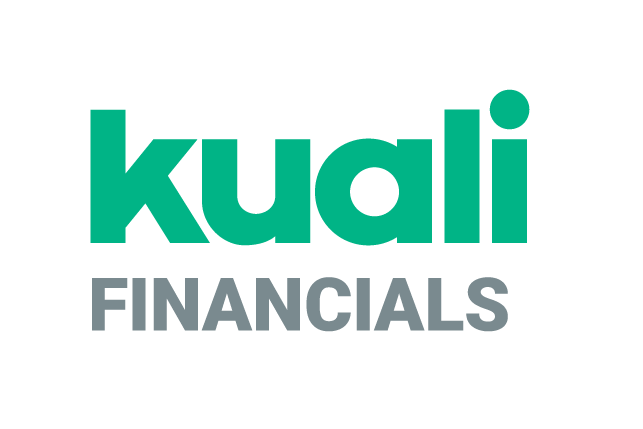 copyright © 2005-2019 Kuali, Inc., all rights reserved. Portions of Kuali Financials software are based in part on works copyrighted by other parties as indicated in the acknowledgements|https://monsters-stg.kuali.co/fin/acknowledgements.jsp..ContentsIntroduction	6Accounts Receivable Batch Processes	7Accounts Receivable Transaction Documents	9Cash Control	11Contracts & Grants Collection Activity	14Contracts & Grants Invoice	17Contracts & Grants LOC Review	30Customer Credit Memo	33Customer Invoice	35Customer Invoice Writeoff	42Customer Invoice Writeoff Lookup	45Final Billed Indicator	48Generate Dunning Letters	50Payment Application	53Transmit Contracts & Grants Invoices	58Accounts Receivable Custom Document Searches	59Cash Controls Document Search	60Contracts & Grants Invoices Document Search	61Customer Credit Memos Document Search	62Customer Invoices Document Search	63Customer Invoice Writeoffs Document Search	64Payment Applications Document Search	65Accounts Receivable Reports	67Billing Statement	69Collection Activity Report	71Contracts & Grants Aging Report	73Contracts & Grants Invoice Document Error Log Report	75Customer Aging Report	77Customer History Report	78Customer Invoice Report	79Federal Financial Report	81Letter of Credit Draw Report	84Milestone Report	87Outstanding Invoice Report	89Payment History Report	91Suspended Invoice Detail Report	93Suspended Invoice Summary Report	95Tickler Report	97Accounts Receivable Attribute Maintenance Documents	99Billing Frequency	101Customer	102Collection Activity Type	106Collection Event	107Cost Category	108Customer Address Type	111Customer Invoice Item Code	112Customer Type	114Dunning Campaign	115Dunning Letter Template	117Invoice Recurrence	119Invoice Template	120Method of Invoice Transmission	122Milestone Schedule	123Organization Accounting Default	125Organization Options	128Payment Medium	130Predetermined Billing Schedule	131System Information	133Accounts Receivable Upload Functions	136Customer CSV Upload	137Customer XML Upload	139Lockbox Upload	141Index	144IntroductionThe Accounts Receivable (AR) module of Kuali Financials is used for billing non-student receivables, creating invoices, recording payments, issuing credit memos, tracking outstanding receivables, and viewing historical data regarding customer charges and payments.The Accounts Receivable (AR) module also includes functionality for managing invoicing activities related to Contracts & Grants. When this functionality is turned on, several additional menu options display and the Agency, Award and Customer documents have additional tabs and fields to collect information needed by Contracts & Grants Billing. These additional menu items, tabs and fields are described within the AR and CG documentation and identified as being available when Contracts & Grants Billing is turned on. See the Guide to the Contracts & Grants Module.  Contracts & GrantsContracts & Grants Billing provides the ability to invoice by account, award and contract control account. Invoicing methods include Cost Reimbursable, Pre-Determined Billing Schedule, Milestone and Letter of Credit Billing. Contracts & Grants Billing also provides functionality related to Collections, including the Collection Activity document, Dunning Letter generation and a Tickler Report for tracking collection activity follow-up. Contracts & Grants invoices can be created manually or via batch. Contracts & Grants Invoices are stored within regular AR and payments are applied in the same way as regular AR invoices.	In order to work efficiently in the system's AR screens, you need to understand the basics of the user interface. For information and instructions on logging on and off, navigating, understanding the components of understanding the components of screens, and performing basic operations in the screens, see   the Overview and Introduction to the User Interface. 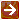 Accounts Receivable Batch ProcessesUsers do not interact directly with Kuali Financials batch processes, but some users want to understand how these processes keep the database up to date. For users who are interested, the following table summarizes the functions of the systems Accounts Receivable batch processes. These processes, which are run according to a predetermined schedule, not only keep your database up to date but, in some cases, generate new documents as needed to make certain types of adjustments.AR Batch JobsAccounts Receivable Transaction DocumentsAR documentsCash Control	In order for users to submit the Cash Control document, the ENABLE_BANK_SPECIFICATION_IND parameter must be set to Y and the DEFAULT_BANK_BY_DOCUMENT_TYPE parameter must be completed. Even if your institution is not planning to use the Bank Offset feature in Kuali Financials, the DEFAULT_BANK_BY_DOCUMENT_TYPE parameter must be completed if your users plan to use the Cash Control document. Bank offsets will not be created if the Bank Offset feature has not been configured.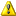 The Cash Control document facilitates the entry and tracking of payment information for a particular customer or customers, including the form or type of payment, and the amount.Document LayoutThe Cash Control document contains two unique tabs: General Info and Cash Control Details, in addition to the standard financial transaction tabs.	For more information about the standard tabs, see  Standard Tabs in the Overview and Introduction to the User Interface.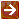 General Info TabGeneral Info tab field definitionsCash Control TabCash Control Details tab field definitionsProcess OverviewBusiness RulesThe payment amount must be greater than zero.RoutingThe Cash Control document is routed to the Accounts Receivable Lockbox Manager.ExampleThe department of Arboretum Administration at Kuali University offers surplus plants to the general public following research activities. Customers include local nurseries, individuals, and municipalities.Payments for the arboretum are handled by the Arboretum Administration's processing organization, the Dean of Forest Resources. When the local nursery DCH came in to pick up some addition shrubs, they also stopped by the Dean's office and dropped off a payment for an outstanding invoice. The Dean's Office uses a Cash Control document to record that payment.Contracts & Grants Collection ActivityAllows you to record each attempt at collecting a past due invoice.	This document is available when Contracts & Grants Billing is turned on.Document LayoutThe Contracts & Grants Collection Activity document contains three unique tabs—Award Information, Global Collection Event and List of Invoices—in addition to the standard tabs.	For more information about the standard tabs, see  Standard Tabs in the Overview and Introduction to the User Interface.Award Information TabAward Information tab field definitionsGlobal Collection Event TabGlobal Collection Event tab field definitionsList of Invoices TabList of Invoices tab field definitionsThe only way to populate the List of Invoices tab is by using a special multiple value lookup called the Look Up / Add Multiple Invoices to return one or multiple invoices. Use the Delete button to remove invoices that should not be collected on. Process OverviewBusiness RulesA Proposal is required.Collection activity type, date and comment are required.At least one invoice must be selected.RoutingThe Contracts & Grants Collection Activity document does not route.ExampleXYZ Agency invoices are several months past due. The Contracts & Grants Collection Activity document will be used to track collection activities. As contacts are made or new information is obtained re: the collection of these invoices, a new Contracts & Grants Collection Activity document is created.Contracts & Grants InvoiceAllows you to manually create Contracts & Grants invoices for one or more awards for which you are the fund manager.	Contracts & Grants Invoices can also be created via a batch. The Contracts & Grants Invoice and the batch process create invoices in three different formats. Cost Reimbursable, Pre-Determined Billing Schedule and Milestone. The LOC Review process creates invoices in the Cost Reimbursable format.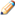 	This functionality is available when Contracts & Grants Billing is turned on.Document LayoutThe initial display of the Contracts & Grants Invoice is a simple lookup screen.Contracts & Grants Lookup search field definitionsAfter entering search criteria, click the Search button. The system displays the search results beneath the search fields. Only Awards for which you are the Fund Manager will display.Contracts & Grants Invoice Lookup Search ResultsContracts & Grants Invoice search results field definitionsSelect invoices by clicking one or more boxes in the Award column, or click Select All button to select them all. Once the awards have been selected, click Return Selected button.The system retrieves the specified awards and displays them in the Contracts & Grants Invoice Summary screen.Contracts & Grants Invoice SummaryThis screen contains a tab for each award for which you are creating one or more invoices.Contracts & Grants Invoice Summary field definitionsClick Create button to generate Contracts & Grants Invoices for each award.Contracts & Grants Invoice DocumentThe Contracts & Grants Invoice document allows fund managers to edit, save, submit and approve invoices for Contracts & Grants activity to a customer, from your organization. Depending on the invoicing option set on the award, this document creates one of three different invoice formats; Cost Reimbursable, Pre-Determined Billing Schedule or Milestone. Document LayoutDepending on the invoicing option for the Award, each type of Contracts & Grants Invoice document contains five or six unique tabs: Organization, General, Invoice Details OR Milestones OR Scheduled Bills, Account Summary, Invoice Suspension Categories, and Transmission Details (not present on LOC Review award invoices), in addition to the standard financial transaction tabs.	The Create date in the Contracts & Grants Invoice document header is the date the invoice was created. The due date for Contracts & Grants Invoices is automatically set to the create date, implying due upon receipt. The due date is not editable.	For more information about the standard tabs, see  Standard Tabs in the Overview and Introduction to the User Interface.Organization TabOrganization tab field definitionsGeneral TabThe General tab contains two sections: Billing Summary and Customer Information.	When an award’s Invoicing Option is set to Invoice by Account or Invoice by Contract Control Account, some amounts on the General Tab on the Contracts & Grants Invoice may not equal the totals found in the Invoice Details or Account Summary tabs. This is because the General tab reflects the totals for all accounts on the Award (even though they are billed on separate invoices).The General Tab totals may also include amounts on saved or enroute invoices for the Award.Billing Summary SectionBilling Summary section field definitionsClick the Calculate button to recalculate the amounts on the invoiceCustomer Information SectionCustomer Information section field definitionsInvoice TabThe Invoice Tab will change depending on the type of Invoice that is generated based on Billing Frequency selected for the award: Cost Reimbursable (annually, LOC Billing, monthly, quarterly, semi-annually) , Milestone (milestone) and Pre-Determined Billing (pre-determined billing).Invoice Details TabInvoice Details tab field definitionsMilestones TabMilestones tab field definitionsScheduled Bills TabScheduled Bills tab field definitionsAccount SummaryAccount Summary tab field definitionsInvoice Suspension Categories TabInvoice Suspension Categories tab field definitionsInvoice Suspension Categories require code to create new values or to modify existing values, therefore, there isn’t a related maintenance table. Following are the existing suspension categories. Suspension CategoriesTransmission Details TabTransmission Details tab field definitionsProcess OverviewBusiness RulesWhen the Invoice routes to FINAL, it creates an invoice pdf file for each customer address, utilizing the invoice template assigned to that address, along with a pdf file marked copy for each address. The pdf files are added to the Notes and Attachments tab of the Contracts & Grants Invoice document. The invoice and copy may be printed directly from the Notes and Attachments tab, or the Transmit Contracts & Grants Invoices process may be utilized to email invoices to customers or create a print file so that invoices can be mailed to the customers, based on the Method of Invoice Transmission set for each customer address.When Invoicing Option is set to Invoice by Award, one invoice will be created for the Award and General Ledger Pending Entries will be created for each account assigned to the Award.When Invoicing Option is set to Invoice by Account, an invoice will be created for each account assigned to the Award and General Ledger Pending Entries created for each account.When Invoicing Option is set to Invoice by Contract Control Account, an invoice will be created for each Contract Control Account associated with the accounts on the Award. General Ledger Pending Entries will be created for each Contract Control Account.When Billing Frequency is Milestone or Predetermined Billing Schedule, Invoicing Option must be set to Invoice by Award.A Contracts & Grants Invoice will not be created if:The Billing Frequency is not Pre-Determined Billing or Milestone and the award is not within its defined Billing Frequency (ie has already been invoiced in this billing period or is not within the Grace Period defined for the Billing Frequency).The Award is not active.The Award does not have at least one active account associated with it.The Invoicing Option is Invoice by Award, the Award has multiple accounts, and one or more accounts have no Contract Control Account assigned to them.The Invoicing Option is Invoice by Award, the Award has multiple accounts, and the accounts are assigned to multiple Contract Control Accounts.The Invoicing Option is Invoice by Contract Control Account, and one or more accounts have no Contract Control Account assigned to them.The Award has no expenditures for the current invoicing period.The invoice amount is zero or negative. The Award’s Agency is not associated with a valid AR Customer.The Award is excluded from invoicing.The Award has invoices currently in process: Initiated, Saved, Enroute or Exception.The organization associated with the Fund Manager does not have Organization Options and Organization Accounting Defaults set up.Final Bill is Yes.The Billing Frequency is Milestone and there are no milestones with a Completed Date prior to today’s date. The Billing Frequency is Pre-Determined Billing Schedule and there are no bills with a Bill Date prior to today’s date.The same account number is used on multiple awards.The following will cause Contracts & Grants invoices to suspend:New Total Billed Amount exceeds Award Total Amount.Invoice Amount is less than Invoice Minimum.Reports or supporting documentation are required to be attached.Agency Primary Address is missing or incomplete.Agency Alternate Address is incomplete.Scheduled Bill Date exceeds the Award Stop Date.Object Codes used on the account are not assigned to Cost Categories.Letter of Credit Remaining Amount is not sufficient.Award has closed account with current expenditures in the billing period.Award has Stop Work set to Yes.Contracts & Grants Invoices may be error corrected if no payments have been applied.Error corrected Contracts & Grants Invoice amounts are updated as follows:General tab:The Last Billed Date for the Award Account(s) and the Award are reset to the previous Last Billed Date.Final Billed is reset to No on the Award if Final Billed was set to Yes on the invoice being corrected.Amounts in the Total Previously Billed, Total Amount Billed to Date and Amount Remaining to Bill columns all reflect the reversal of the original invoice amounts.Invoice Details and Account Summary tabs:Invoice Amount for all lines is reversed.Budget Remaining, Total Previously Billed, Total Amount Billed to Date and Amount Remaining To Bill are recalculated for all lines.Error corrected Contracts & Grants Invoices:Do not check for or display suspension categories.Do not display the Transmission Details tab.Do not generate invoice pdf files.Route to final status when submitted by the Fund Manager.Allow Fund Managers to create new Contracts & Grants Invoices for the current billing period to replace the error corrected invoice.When the Invoicing Option for the Award is Milestone and the invoice is error corrected, Milestones from the original invoice are reset to unbilled, the Completion Date is removed, and the milestones are editable again.When the Invoicing Option for the Award is Predetermined Billing schedule and the invoice is error corrected, the Scheduled Bills from the original invoice are reset to unbilled and the Scheduled Bills are editable again.If an Invoicing option is changed from milestone or predetermined billing to cost reimbursable or vice versa, the amount previously billed under the prior invoicing option will display on the invoice and will correctly adjust the invoice amount. RoutingIf the Award is not set to Auto Approve, the Contracts & Grants Invoice will route to the Primary and Alternate Fund Managers.If the Award is set to Auto Approve and is suspended, it will route to the Primary and Alternate Fund Managers.ExamplesThe Chemistry Department at Kuali University is working on a top secret project for the National Science Foundation (NSF), with various awards associated with this project. There are accounts set up for each award to track the various expenditures related to the project. Contracts & Grants Invoices are created for the awards, based on the Invoicing Option and Billing Frequency of the award.Award 80075 is set up to invoice NSF based on set events or milestones. Only one account can be associated with a milestone award. The Project Director has confirmed that Milestone 5 (for 10,000) was completed on February 15th and Milestone 6 (for 25,000) on February 25th, and ensures that these dates have been entered in the Milestone Schedule’s Actual Completion Date fields. The Contracts & Grants Invoice for these two milestones is created manually or by the batch process during the next billing cycle in March (for any unbilled milestones completed prior to the end of February).In March, one invoice for 35,000 is created for this award, representing the total of the two milestones completed during February. General Ledger entries are created to debit accounts receivable and credit income for the account assigned to the award.Award 80078 is set up to invoice NSF based on a predetermined billing schedule. The predetermined billing schedule for the award has monthly progress payments of 50,000 (bills) set up for 2015. On the Scheduled Bill Date, a Contracts & Grants Invoice is created manually or by the batch process for this award.General Ledger entries are created to debit accounts receivable and credit income for the account assigned to the award.Award 80066 is set up to invoice NSF on a monthly basis, and the invoicing option is set on the award to Invoice by Account. There are three accounts associated with this award and costs are charged against the accounts throughout the month of February. At the beginning of March, three Contracts & Grants Invoices (one for each account) are created manually or by the batch process for this award, billing for the February expenditures. The expenses are itemized by cost category on the invoice and General Ledger entries are created to debit accounts receivable and credit income for the account the invoices is billing for.Award 80067 is set up to invoice NSF on a quarterly basis, and the invoicing option is set on the award to Invoice by Contract Control Account. There are five accounts associated with this award, and these are each associated with one of two contract control accounts. Costs are charged against all five accounts throughout the months of January - March. At the beginning of April, two Contracts & Grants Invoices (one for each contract control account) are created manually or by the batch process for this award, billing for the January - March expenditures. The expenses are itemized by cost category on the invoice and General Ledger entries are created to debit accounts receivable and credit income for the contract control account the invoices is billing for.Award 80070 is set up to invoice NSF using the LOC (Letter of Credit) Billing functionality and the invoicing option is set on the award to Invoice by Award. There are sixteen accounts associated with this award, and these are each associated one contract control account. Costs are charged against all sixteen accounts each month. The LOC with NSF is set up so that draws may be made twice a month on the 1st and 16th day of the month. On February 1st, the LOC Review document is initiated, the amount to draw is reviewed, and one Contracts & Grants Invoice is created for January 16 –31 expenditures. The expenses are itemized by cost category on the invoice and General Ledger entries are created to debit accounts receivable and credit income for each of the sixteen accounts associated with the award. While the actual LOC draw must be manually processed (outside of Financials), once the Contracts & Grants Invoice is finalized, the Cash Control and Payment Application documents are automatically created for the draw/payment transaction and the related General Ledger Entries are posted. On February 16th, the next LOC Review document can be initiated.Contracts & Grants LOC ReviewPresents a means for reviewing draw amounts for letter of credit awards, prior to creating Contracts & Grants invoices and payment transactions for those awards.	This document is available when Contracts & Grants Billing is turned on.When you select Contracts & Grants Letter of Credit Review from the menu, the system displays the Contracts & Grants LOC Review Initiation tab.Document LayoutContracts & Grants LOC Review Initiation TabThis is the first of two displays related to the Contracts & Grants Letter of Credit Review document.Contracts & Grants Letter of Credit Review Initiation search field definitionsAfter entering search criteria, click the Continue button. The system opens the Contracts & Grants Letter of Credit Review document.Contracts & Grants Letter of Credit Review DocumentThe Contracts & Grants Letter of Credit Review document contains two unique tabs: General and Award Accounts, in addition to the standard tabs.	For more information about the standard tabs, see   Standard Tabs in the Overview and Introduction to the User Interface.General TabGeneral tab field definitionsAward Accounts TabEach Award that was selected for processing will be displayed. The Accounts associated with each Award will be listed beneath the Award details. Click the Show button to display the accounts associated with this Award.Award Accounts tab field definitionsClick the Recalculate button to update totals if the Amount to Draw is changed.Process OverviewBusiness Rules LOC Fund Group or LOC Fund can be selected from the initiation screen.Post ProcessingSubmitting this document will create a Contracts & Grants Invoice Document. Cash Controls and Payment Applications will be created via the letterOfCreditJob for Contracts and Grant Invoices with the billing frequency of Letter of Credit that are in FINAL status.ExampleThe Biology Department at Kuali University has many awards with the National Science Foundation.LOC draws are processed for payment on the awards.LOC Funds assigned to the awards belong to various LOC Fund Groups, which allows the unit to process one LOC draw for multiple awards in one transaction. At the agreed upon time, the Fund Manager creates the LOC Review document for the LOC fund group that her awards belong to. After making any necessary changes, she submits the LOC Review document and Contracts & Grants Invoices are created for the awards. A final review of the Contracts & Grants Invoices is performed and the Fund Manager finalizes the documents that have not been auto-approved. That evening, Financials creates the Cash Control and Payment Application documents that create the appropriate general ledger transactions to record the LOC Draw. The Treasury Department at Kuali University processes the actual LOC Draw through the banking system (outside of the system).Customer Credit MemoThe Customer Credit Memo document provides a means for selecting a particular customer Invoice record (document) and then specifying an amount to be credited against an open invoice.Document LayoutThe Customer Credit Memo document contains two unique tabs: General and Item, in addition to the standard financial transaction tabs. 	For more information about the standard tabs, see   Standard Tabs in the Overview and Introduction to the User Interface.General TabGeneral tab field definitionsItems TabItems tab field definitionsProcess OverviewBusiness RulesYou must have an invoice number against which to apply a credit.When inputting a credit line, you may only input quantity or price; do not edit both.When inputting a credit line, the number in the Quantity or Price field is the number to reduce the invoice by.The open amount of the invoice being credited must be greater than zero.RoutingThe customer credit memo is routed to the fiscal officer. The fiscal officer is obtained from the revenue account(s) being credited on the original invoice.Post ProcessingIf the Invoice no longer has an outstanding amount after the credit memo has been processed, a note is added by the system to the Invoice indicating that the invoice has been closed and references the initiator, document type and document number of the Customer Credit Memo document.ExampleThe department of Arboretum Administration at Kuali University offers surplus plants to the general public following research activities. Customers include local nurseries, individuals, and municipalities.Unfortunately, despite the Arboretum's best efforts, some of its arborvitae suffer transplant shock and don't live beyond the 30-day guarantee made by the arboretum. Such is the case with one of the plants purchased by DCH. As such, the arboretum needs to credit DCH for the plant and reduce the amount due on the invoice accordingly. For this effort they use the Customer Credit Memo document.Customer InvoiceThe Customer Invoice document allows you to prepare, save, and submit an invoice to a customer from your organization.Document LayoutThe Customer Invoice document contains five unique tabs: Organization, Recurrence Details, General, Billing/Shipping, and Accounting Lines, in addition to the standard financial transaction tabs. 	For more information about the standard tabs, see  Standard Tabs in the Overview and Introduction to the User Interface.Organization TabOrganization tab field definitionsRecurrence Details TabRecurrence Details tab field definitionsGeneral TabThe General tab contains three sections: Customer Information, Detail Information, and Statement Information.Customer Information SectionCustomer Information section field definitionsDetail Information SectionDetail Information section field definitionsStatement Information SectionStatement Information section field definitionsBilling/Shipping TabThe Billing/Shipping tab contains two sections: Bill To Address and Ship To Address.Bill To Address SectionBill to Address section field definitionsShip To Address SectionShip to Address section field definitionsAccounting Lines TabThe Accounting Lines tab contains several fields that are specific to the customer invoice in addition to the fields found on the standard Accounting Lines tab.	For more information about the standard Accounting Lines tab, see  Accounting Lines Tab in the Overview and Introduction to the User Interface.Additional fields on the Accounting Lines tabThe accounting line information will be automatically populated based on the organization accounting defaults or from the Invoice Item Code, if entered. Alternatively, you can enter them manually.Process OverviewBusiness RulesThe customer must be active.The customer must have at least one active address.The quantity must be greater than zero.The item unit price must be greater than zero.The due date has to be within allowable time frame as defined by your system administrator.Recurrence has a maximum set by your system administrator.The object code must be on the list of allowable object codes set up by your system administrator.Restricted Object Codes in delivered code include 8160, 8116, 8118 and 5019.Restricted Level Codes in delivered code include CASH, CSEQ and PLNT.Restricted Object Consolidations in delivered code include CMPN, CPTL, FDBL and SCHL.The following rules apply when sales tax is enabled in Accounts Receivable: When the Customer and the item are taxable, tax is calculated. If the Customer is not taxable, tax is not calculated even if the item is taxable.If the Ship To address is blank, tax is calculated on the Organization Postal Code.If the Ship To address is not blank, tax is calculated based on the Ship To postal code.RoutingWhen creating a customer invoice, the document is ordinarily not routed. However, when creating a customer invoice with recurrence, the document is routed to the fiscal officer and/or recurring instance reviewer.ExampleThe department of Arboretum Administration at Kuali University offers surplus plants to the general public following research activities. Customers include local nurseries, individuals, and municipalities.After the Arboretum Administration's new customer has been approved, the department may begin selling goods and services to the new customer. The Customer Invoice document is used for this purpose.For example, when the DCH nursery ordered 12 dozen arborvitae and 2 flowering dogwoods, one option is to enter each item into the Accounting Lines tab of the Customer Invoice document. If item codes exist, another option is to enter the item code for the item.Customer Invoice WriteoffThe Customer Invoice Writeoff document facilitates the entry and tracking of writeoff information in the AR module.Document LayoutWhen you select Customer Invoice Writeoff from the menu, the system displays the Customer Invoice Writeoff Initiation tab.Customer Invoice Writeoff Initiation TabThis is the first of two displays related to the Customer Invoice Writeoff document.Customer Invoice Writeoff Initiation tab field definitionsAfter you click search, the system displays the tabs of the main Customer Invoice Writeoff screen.Customer Invoice Writeoff Document, Main ScreenThe main Customer Invoice Writeoff document contains two unique tabs—Customer Invoice Summary and Invoice Items—in addition to the standard financial transaction tabs. 	For more information about the standard tabs, see  Standard Tabs in the Overview and Introduction to the User Interface.Customer Invoice Summary TabThis tab contains summary information that identifies the invoice and the customer.The Customer Invoice Summary tab contains two sections: Invoice Information and Customer Information.Invoice Information SectionInvoice Information section field definitionsCustomer Information SectionCustomer Information section field definitionsInvoice Items TabInvoice Items tab field definitionsProcess OverviewBusiness RulesThe invoice must have an open amount.The writeoff must include a note to describe why the invoice is to be written off.If parameter ALLOW_SALES_TAX_LIABILITY_ADJUSTMENT_IND=N, entries reverse the receivable on the income account and the sales tax account, the offset is to Fund Balance. The sales tax write off will post to the write off account listed on Organization Account Defaults.The general ledger pending entries will post either to the accounting string listed in the Organization Accounting Default Organization Writeoff Account Defaults; or to the accounting string on the invoice. RoutingThe Customer Invoice Writeoff document is routed to the fiscal officer. The fiscal officer is obtained from the revenue account(s) being credited or written off. The document will be routed only if the write off is over the system's set write-off threshold.Post ProcessingA note is added by the system to the Invoice indicating that the invoice has been closed and references the initiator, document type and document number of the Customer Invoice Writeoff document.ExampleThe department of Arboretum Administration at Kuali University offers surplus plants to the general public following research activities. Customers include local nurseries, individuals, and municipalities.After making their partial payment towards the eleven remaining arborvitae and two dogwood trees, DCH fell victim to a local economic downturn and went bankrupt. Given the small amount due and the large number of unsecured creditors, the arboretum decided to write off the debt. If the arboretum recalls the invoice number from the Customer Invoice document, a staff member may enter it directly on the Customer Invoice Writeoff document in a manner similar to the Customer Credit Memo document.Customer Invoice Writeoff LookupThe Customer Invoice Writeoff Lookup document facilitates searching for one or more invoices to write off in the AR module. If multiple invoices are selected for writeoff, the system generates individual writeoff documents for each.Document LayoutThe initial display of the Customer Invoice Writeoff Lookup is a simple lookup screen.Customer Invoice Writeoff Lookup search field definitionsAfter entering search criteria, click the Search button. The system displays the search results beneath the search fields.Customer Invoice Writeoff Search ResultsCustomer Invoice Writeoff search results field definitionsSelect invoices by clicking one or more boxes in the Award column, or click Select All to select them all. Once the invoices have been selected, click Return Selected.The system retrieves the specified invoices and displays them in the Customer Invoice Writeoff Summary screen. Customer Invoice Writeoff SummaryThis screen contains a tab for each customer for which you are writing off one or more invoices.Customer Invoice Writeoff Summary field definitionsClick Create to generate Customer Invoice Write Off Documents for each customer.Process OverviewBusiness RulesInvoice must have an open amountMust have note to describe why invoice is to be written offIf parameter ALLOW_SALES_TAX_LIABILITY_ADJUSTMENT_IND=N, entries reverse the receivable on the income account and the sales tax account, the offset is to Fund Balance. The sales tax write off will post to the write off account listed on Organization Account Defaults.The general ledger pending entries will post either to the accounting string listed in the Organization Accounting Default Organization Writeoff Account Defaults; or to the accounting string on the invoice. RoutingCustomer Invoice Writeoff documents generated by this process are routed to the fiscal officer. The fiscal officer is obtained from the revenue account(s) being credited or written off. A document will be routed only if the amount of the writeoff is above the system's set write-off threshold.ExampleThe department of Arboretum Administration at Kuali University offers surplus plants to the general public following research activities. Customers include local nurseries, individuals, and municipalities.After making their partial payment towards the eleven remaining arborvitae and two dogwood trees, customer DCH fell victim to a local economic downturn and went bankrupt. If DCH has multiple outstanding invoices, or if the arboretum does not recall the invoice number, the appropriate staff member may conduct a search by clicking the Customer Invoice Writeoff Lookup.Final Billed IndicatorUsed to reverse the flag on a Contracts & Grants invoice marking it as the final bill for the Award.	This document is available when Contracts & Grants Billing is turned on.Document LayoutThe Final Billed Indicator document contains one unique tab: Final Billed Indicator Entries, in addition to the standard tabs. 	For more information about the standard tabs, see  Standard Tabs in the Overview and Introduction to the User Interface.Final Billed Indicator Entries TabFinal Billed Indicator Entries field definitionsClick the Add button to add the entryProcess OverviewBusiness RulesAt least one invoice must be entered. The Final Billed Date must be set to Yes on the Award.RoutingThis document does not route.Post ProcessingThe Final Bill flag on the award will be set to No once this document is processed, allowing the original Contracts & Grants Invoice to be error corrected and recreated if necessary. It also allows subsequent Contracts & Grants Invoices to be processed for the Award.ExampleThe Neuroscience Department at Kuali University submitted a Contracts & Grants Invoice to the National Science Foundation for one of their many awards with this agency. As this was the final invoice on the award, the invoice had the Final Bill flag checked on it. Upon receipt of the invoice, National Science Foundation noticed an error and contacted the Fund Manager, which resulted in the need to adjust the invoice. The Final Billed Indicator document was used to remove the Final Bill flag on the invoice so it could be reversed using the error correction process. The Fund Manager then recreated the invoice with the necessary adjustment and checked the Final Bill flag.Generate Dunning LettersGenerate Dunning Letters allow the AR Collector to generate progressively stronger letters to be sent to customers asking for payment of past due invoices. A Dunning Campaign is associated with an Award and a Dunning Letter Template is associated with a Dunning Campaign.	This function is available when Contracts & Grants Billing is turned on.	Only users with the AR Collector role can create Dunning Letters.Document LayoutThe initial display of the Generate Dunning Letters is a simple lookup screen.Generate Dunning Letters Lookup search field definitionsAfter entering search criteria, click the Search button. The system displays the search results beneath the search fields. Only Awards for which you are qualified to collect on will display.Generate Dunning Letters Lookup Search ResultsGenerate Dunning Letters Lookup search results field definitionsAll invoices are selected by default. Deselect invoices by clicking one or more boxes in the Generate Dunning Letters column, or click Unselect All button to deselect them all. Once the invoices have been selected, click Return Selected button.The system retrieves the specified invoices and displays them in the Generate Dunning Letters Summary screen.Generate Dunning Letters SummaryThis screen contains a tab for each award that was selected and a list of invoices selected for that award.Generate Dunning Letters Summary field definitionsClick Create button to generate a zip file that contains Dunning Letter pdfs for each Award.Payment ApplicationPayment Application is used when funds are already in the Accounts Receivable module, but they have not yet been applied to a specific invoice.Document LayoutThe Payment Application document contains several unique tabs: Control Information, Summary of Applied Funds, Quick Apply to Invoice, Apply to Invoice Detail, Non-AR, and Unapplied, in addition to the standard financial transaction tabs. 	For more information about the standard tabs, see  Standard Tabs in the Overview and Introduction to the User Interface.Control Information TabThe Payment Application document can be originated either from a Cash Control document or from the menu directly. The method of invocation determines the information provided in this tab.For Payment Application documents created from a Cash Control document, information is displayed from the Cash Control document as follows:All data in this tab is display-only.Control Information tab field definitions (based on Cash Control document)For Payment Application documents initiated from the menu, the Control Information tab shows the cumulative amount of unapplied funds that must be applied on the Payment Application document and indicates the Payment Application document from which these funds originated.All data in this tab is display-only.Control Information tab field definitions (initiated from menu)Summary of Applied Funds TabThis tab tracks the amounts being applied. The open amount decreases and the applied amount increases as funds are applied. If funds are applied to invoices, the invoice information will be displayed. For example, the following image shows this tab after partial application of a 1000 credit to two invoices.Summary of Applied Funds tab field definitionsQuick Apply to Invoice TabThis tab allows you to quickly select multiple invoices and apply funds sufficient to pay each selected invoice in full.Quick Apply to Invoice tab field definitionsApply to Invoice Detail TabThis tab allows you to apply funds to specific line items in an invoice.Apply to Invoice Detail tab field definitionsNon-AR TabThis tab allows you to move funds out of Accounts Receivable and into another area of Kuali Financials. This activity could occur either because a Cash Control document was used in error or because a customer overpaid their account. In the latter case, the non-AR tab could be used to credit the overpayment to a liability clearing account, and the Disbursement Voucher document could then be used to generate the overpayment refund (check, ACH, etc.) to the customer.Non-AR tab field definitionsProcess OverviewBusiness RulesMore funds cannot be applied to an invoice than are owed to the invoice.To use non-AR functionality, the account to allocate funds must be active.When you enter the payment application through the menu, the customer account must have unapplied cash currently in the processing organization's clearing account.When using payment application, the document must fully apply all funds. You must apply these funds to an invoice, to non-AR or reapply them to unapplied funds.RoutingThis document does not route.Post ProcessingIf the payment pays the invoice in full, a note is added by the system to the Invoice indicating that the invoice has been closed and references the initiator, document type and document number of the Payment Application document.ExampleThe department of Arboretum Administration at Kuali University offers surplus plants to the general public following research activities. Customers include local nurseries, individuals, and municipalities.The Payment Application document tells Financials how to apply a payment (for example, apply all funds to dogwood trees, to a mix of dogwoods and arborvitae, etc.) on an existing invoice. When customer DCH's check goes into the Kuali University's cashiering office, the Dean's Office completes a Cash Control document (which references the just completed cash receipts document) to make the Accounts Receivable module aware of the funds. After the user clicks this link under Application Document number, Financials opens a Payment Application document so payment application instructions may be given to Financials.Transmit Contracts & Grants InvoicesThe Transmit Contracts & Grants Invoices Lookup allows users to generate pdf invoices that can be sent via mail or generate electronic invoices to send via email.	This document is available when Contracts & Grants Billing is turned on.Document LayoutGenerating and transmitting Contracts & Grants Invoice is completed from the Transmit Contracts & Grants Invoices Lookup.Transmit Contracts & Grants Invoices Lookup search field definitionsAfter entering search criteria, click the Search button. The system displays the invoices that will be generated for the Method of Invoice Transmission selected.Click the Transmit / Generate Print File button to create the invoices. If Through Email is selected, the invoices will be sent electronically to customer addresses with the method of invoice transmission set to through email on the Contracts & Grants Invoice Transmission tab. If Through Mail is selected, the pdf invoices and envelopes will be created for the customer addresses with the method of invoice transmission set to through mail on the Contracts & Grants Invoice Transmission tab. The number of invoices and envelopes to create is specified in the Addresses tab on the Customer document.Accounts Receivable Custom Document SearchesSeveral custom document searches are available to support the AR module. Each search screen contains the standard search fields along with special fields that are unique to the specific document type.	AR custom document searches are available by selecting Document Search, entering the Document Type and tabbing out of the field.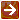 AR Custom Document SearchesCash Controls Document SearchTo search for Cash Control documents, enter CTRL in the Document Type to and then move the cursor to another field.Cash Controls Document Lookup screen field definitions	In many fields you may use special characters to search on a partial entry. For information about using special characters to search, see Data Entry Tips in the Overview and Introduction to the User Interface.	For information about using features and options that are common to all types of custom document searches and working with the search results, see Using Document Search to Find a Document and Performing Custom Document Searches in the Overview and Introduction to the User Interface.	For information about the fields on a Cash Control document, see Cash Control Document Layout .Contracts & Grants Invoices Document SearchTo search for Contracts & Grants Invoice documents, change Document Type to CINV and then move the cursor to another field.	This search is available when Contracts & Grants Billing is turned on.Contracts & Grants Invoices Document Lookup screen field definitions	In many fields you may use special characters to search on a partial entry. For information about using special characters to search, see Data Entry Tips in the Overview and Introduction to the User Interface.	For information about using features and options that are common to all types of custom document searches and working with the search results, see Using Document Search to Find a Document and  Performing Custom Document Searches in the Overview and Introduction to the User Interface.Customer Credit Memos Document SearchTo search for Customer Credit Memo documents, change Document Type to CRM and then move the cursor to another field.Customer Credit Memos Document Lookup screen field definition	In many fields you may use special characters to search on a partial entry. For information about using special characters to search, see Data Entry Tips in the Overview and Introduction to the User Interface.	For information about using features and options that are common to all types of custom document searches and working with the search results, see Using Document Search to Find a Document and  Performing Custom Document Searches in the Overview and Introduction to the User Interface.	For information about the fields on a customer credit memo, see Customer Credit Memo Document Layout. Customer Invoices Document SearchTo search for Customer Invoice documents, change Document Type to INV and then move the cursor to another field.Customer Invoices Document Lookup screen field definitions	In many fields you may use special characters to search on a partial entry. For information about using special characters to search, see Data Entry Tips in the Overview and Introduction to the User Interface.	For information about using features and options that are common to all types of custom document searches and working with the search results, see Using Document Search to Find a Document and  Performing Custom Document Searches in the Overview and Introduction to the User Interface.	For information about the fields on an invoice, see   Customer Invoice Document Layout. Customer Invoice Writeoffs Document SearchTo search for Customer Invoice Writeoff documents, change Document Type to INVW and then move the cursor to another field.Customer Invoice Writeoffs Document Lookup screen field definitions	In many fields you may use special characters to search on a partial entry. For information about using special characters to search, see Data Entry Tips in the Overview and Introduction to the User Interface.	For information about using features and options that are common to all types of custom document searches and working with the search results, see Using Document Search to Find a Document and  Performing Custom Document Searches in the Overview and Introduction to the User Interface..	For information about the fields on a customer invoice writeoff document Customer Invoice Writeoff Document Layout.Payment Applications Document SearchTo search for Payment Application documents, change Document Type to APP and then move the cursor to another field.Payment Applications Document Lookup screen field definitions	In many fields you may use special characters to search on a partial entry. For information about using special characters to search, see    Data Entry Tips in the Overview and Introduction to the User Interface.	For information about using features and options that are common to all types of custom document searches and working with the search results, see Using Document Search to Find a Document and Performing Custom Document Searches in the Overview and Introduction to the User Interface.	For information about the fields on a payment application, see  Payment Application Document Layout..Accounts Receivable ReportsAR ReportsBilling StatementThe Billing Statements report allows you to search for and print a summary of all invoices outstanding on a customer's account or a detailed statement showing a previous billed balance followed by all activity since that balance.Lookup CriteriaBilling Statement Generation field definitionsClick Generate Print File button to generate a pdf file for the billing statements.ResultsAfter you enter lookup information, the system generates a pdf file listing the invoices outstanding on the customer's account (summary) or the activity since the statement was previously generated (detail).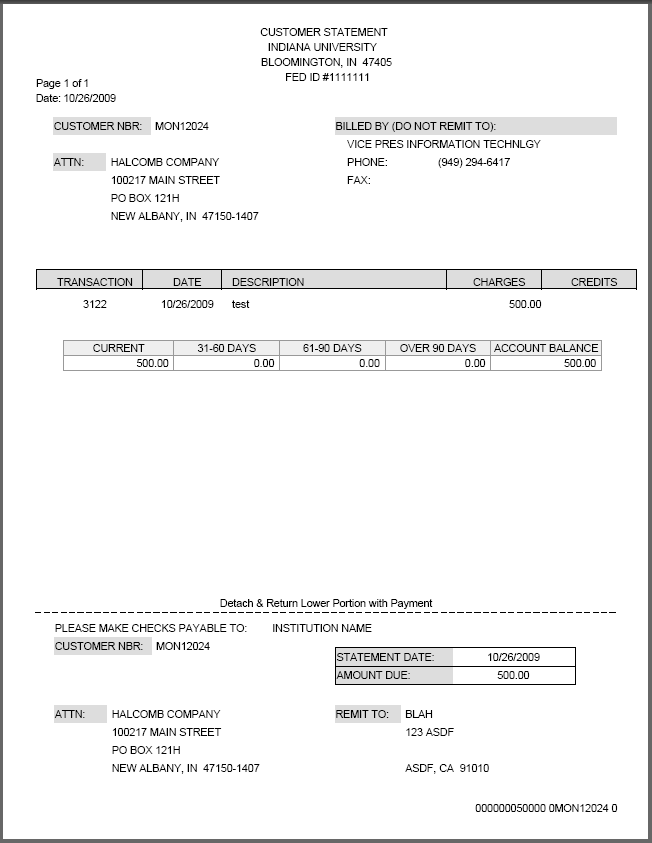 Collection Activity ReportThe Collection Activity Report provides a means for AR Collectors to search for or print collection activity details. From the on-screen search results, certain data in the collection activity event may be updated and/or new collection activities may be created. 	Displays when Contracts & Grants Billing is turned on.	Only users with the AR Collector role can access the Collection Activity Report.Lookup CriteriaCollection Activity Report field definitionsClick Search button to display the search results on the screen.Click Generate Print File button to generate a pdf file of the Collection Activities Report.Print File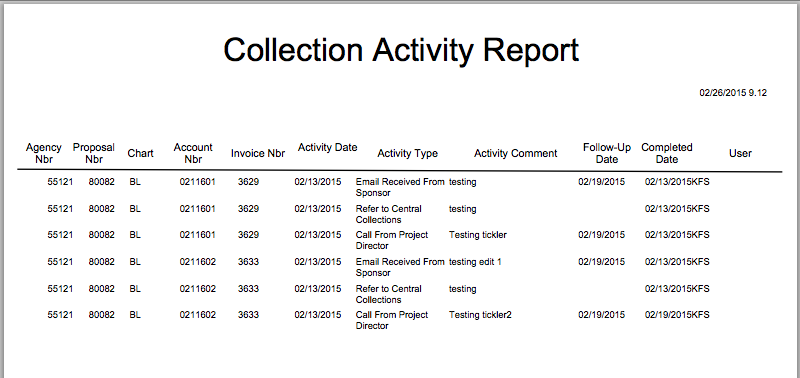 Contracts & Grants Aging ReportThe Contracts & Grants Aging Report allows Collectors to return a report or print file of outstanding Contracts & Grants Invoices for customers, along with how long the invoices have been outstanding. 	Displays when Contracts & Grants Billing is turned on.	Only users with the AR Collector role can access the Contracts & Grants Aging Report.Lookup CriteriaContracts & Grants Aging Report field definitionsClick Search button to display the search results on the screen.Click Generate Print File button to generate a pdf file for the Contracts & Grants Aging Report.ResultsThe search results and print file display customer balances, summarized by aging buckets.Print File	The system is unable to generate a print file at this time, this report will be available in future releases.Contracts & Grants Invoice Document Error Log ReportThe Contracts & Grants Invoice Document Error Log Report returns a report or print file of the errors encountered during the batch and manual Contracts & Grants Invoice creation processes.	Displays when Contracts & Grants Billing is turned on.Lookup CriteriaContracts & Grants Invoice Document Error Log Report field definitionsClick Search button to display the search results on the screen.Click Generate Print File button to generate a pdf file for the Contracts & Grants Invoice Document Error Log Report.ResultsThe search results and print file display information regarding the error that prevented Contracts & Grants Invoices from being created during the batch, LOC or manual invoice creation process.Print File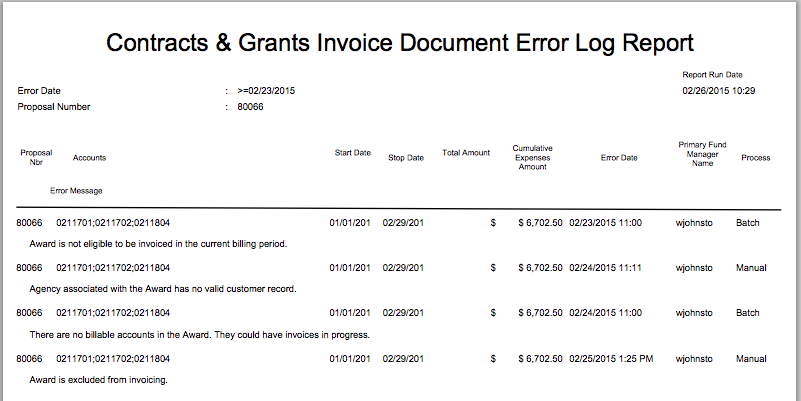 Customer Aging ReportThe Customer Aging report shows how long invoices from each customer have been outstanding.Lookup CriteriaCustomer Aging Report field definitionsResultsThe search results show outstanding amounts for this customer over various periods of time. Customer History ReportThe Customer History Report returns all Accounts Receivable activity for a customer. This report is available in the search results of the Customer lookup.If there has been a payment, credit or write-off against an invoice, clicking on the Unpaid Amount will bring up another report, Unpaid/Unapplied Amount Report. This will show the documents used to apply payments, credits or write-offs to that particular invoice.Lookup CriteriaCustomer History Report field definitionsCustomer Invoice ReportThe Customer Invoice menu option allows you to search for a customer invoice by billing organization, processing organization or user ID and print the invoice.Lookup CriteriaCustomer Invoice Report field definitionsClick Generate Print File button to generate a pdf file for the invoice.Results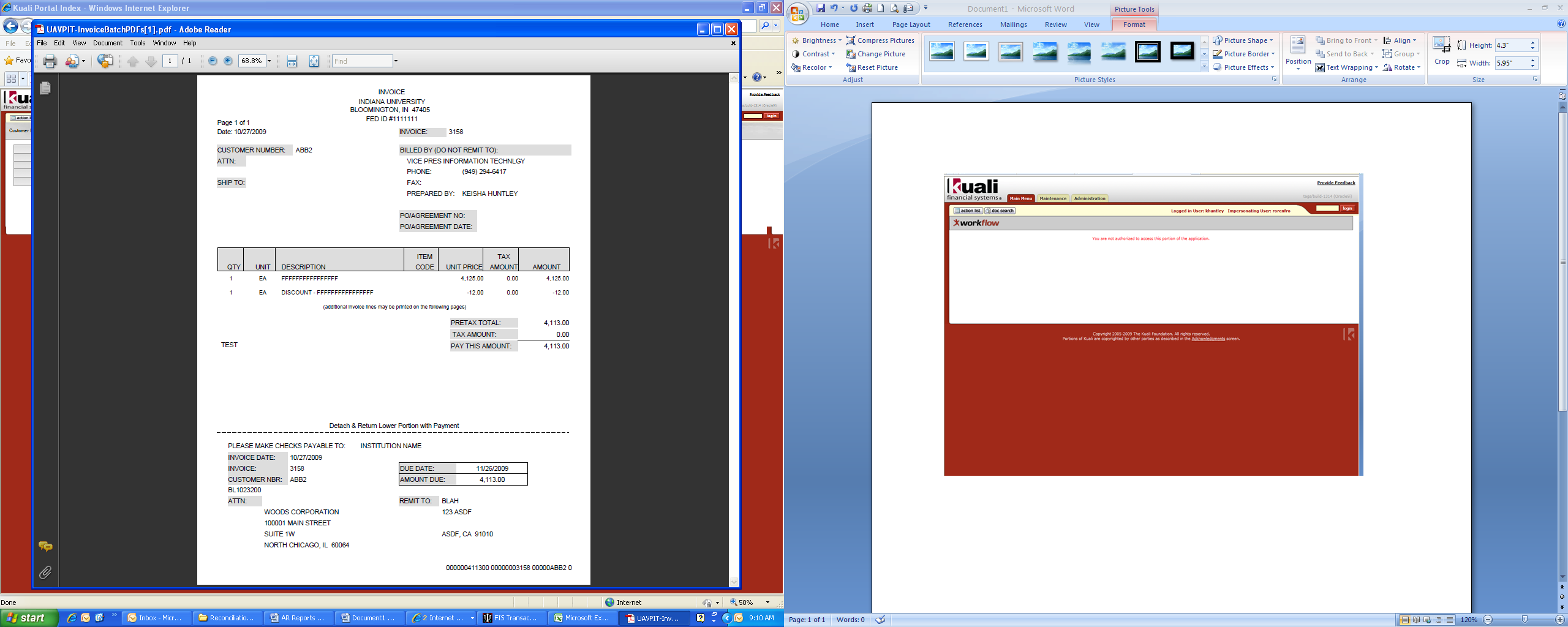 Federal Financial ReportThe Federal Financial Report produces a print file of Federal Form SF425 and/or SF425A to send to the appropriate organization.	Displays when Contracts & Grants Billing is turned on.Lookup CriteriaFederal Financial Report Generation field definitionsClick Generate Print File button to generate a pdf file for the Federal Financial Report selected.ResultsFederal Form SF254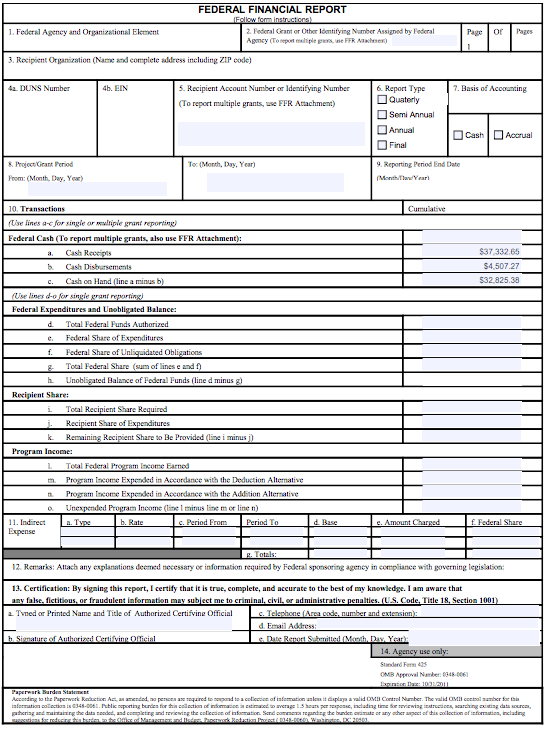 Federal Form SF254A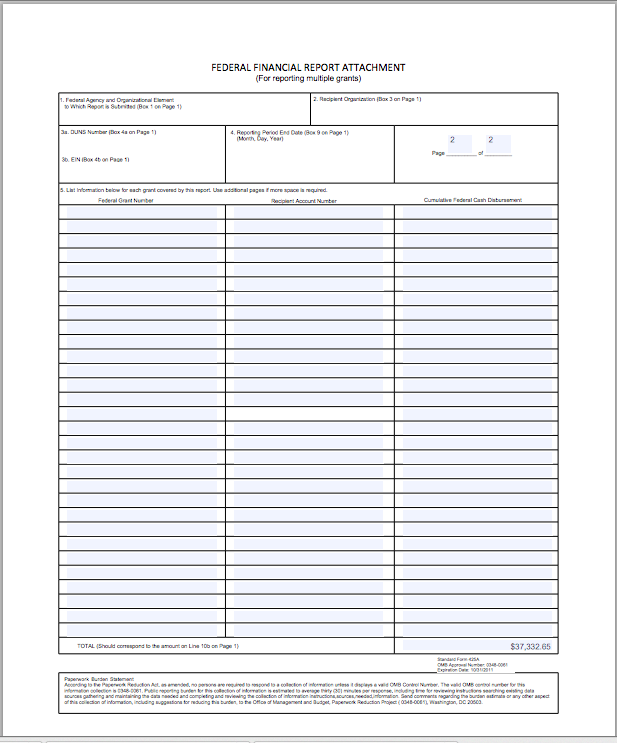 	Form SF425, shown previously, is also included in the print file for form SF425A as page 2.Letter of Credit Draw ReportThe Letter of Credit Draw Report allows you to search for or print two reports pertaining to letter of credit draws. The Amounts Not Drawn Report displays Letter of Credit Review documents where the amount drawn was drew less than the full amount available to draw. The Detail Report displays all Letter of Credit Review documents.	Displays when Contracts & Grants Billing is turned on.Lookup CriteriaLetter of Credit Draw Lookup field definitionsClick Search button to display the search results on the screen.Click Generate Print File button to generate a pdf file for the LOC Draw Report.ResultsThe search results and print file display LOC draw information by Contracts & Grants LOC Review document.Print FileDetails ReportSelecting the report option of Details Report returns all LOC Review documents matching the search criteria.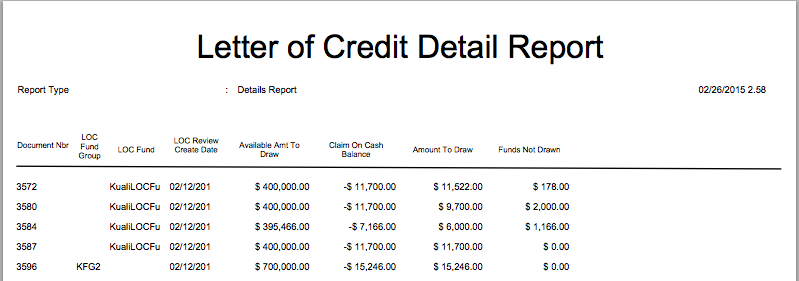 Amounts Not Drawn ReportSelecting the Amounts Not Drawn report option returns LOC Review documents matching the search criteria, and further limits results to LOC Review documents that did not draw the full amount.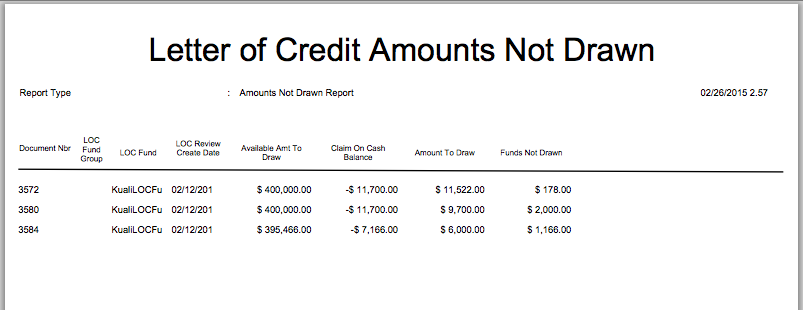 Milestone ReportThe Milestone Report returns a report or print file of milestones.	Displays when Contracts & Grants Billing is turned on.Lookup CriteriaMilestone Report field definitionsClick Search button to display the search results on the screen.Click Generate Print File button to generate a pdf file for the Milestone Report.ResultsThe search results and print file display Milestone information matching the criteria selected.Print File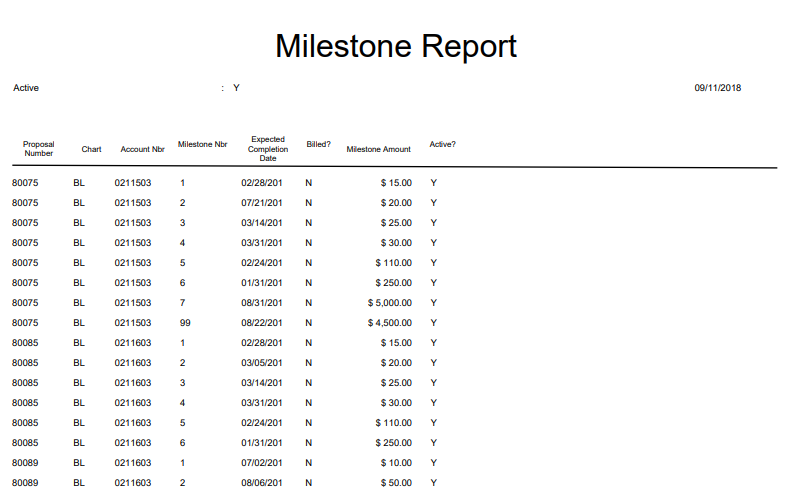 Outstanding Invoice ReportThe Outstanding Invoice Report returns a report or print file of invoices that are not yet paid.	Displays when Contracts & Grants Billing is turned on.Lookup CriteriaOutstanding Invoice Report field definitionsClick Search button to display the search results on the screen.Click Generate Print File button to generate a pdf file for the Outstanding Invoice Report.ResultsPrint FileThe print file displays outstanding invoices, with subtotals by customer.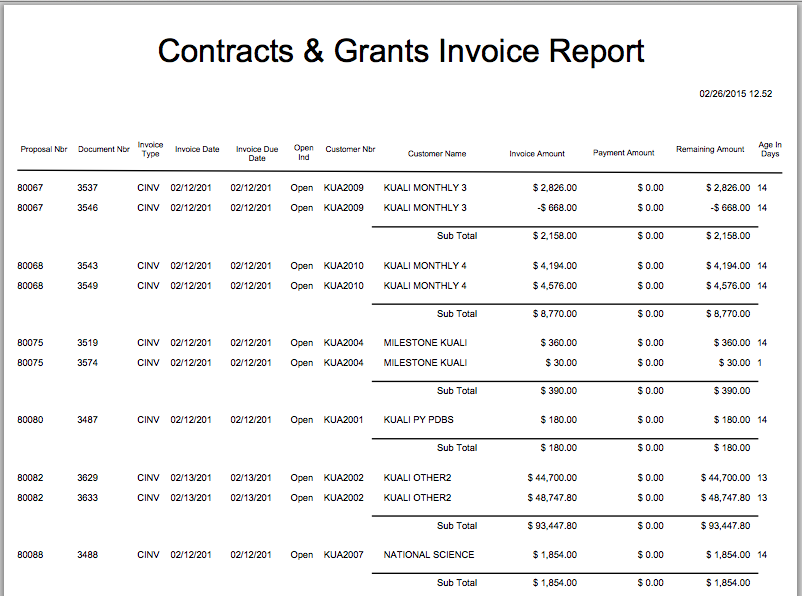 Payment History ReportThe Payment History Report returns a report or print file of Payment Application documents.	Displays when Contracts & Grants Billing is turned on.Lookup CriteriaPayment History Report field definitionsClick Search button to display the search results on the screen.Click Generate Print File button to generate a pdf file for the Payment History Report.ResultsPrint FileThe print file displays customer payment data, subtotaled by Payment Application document.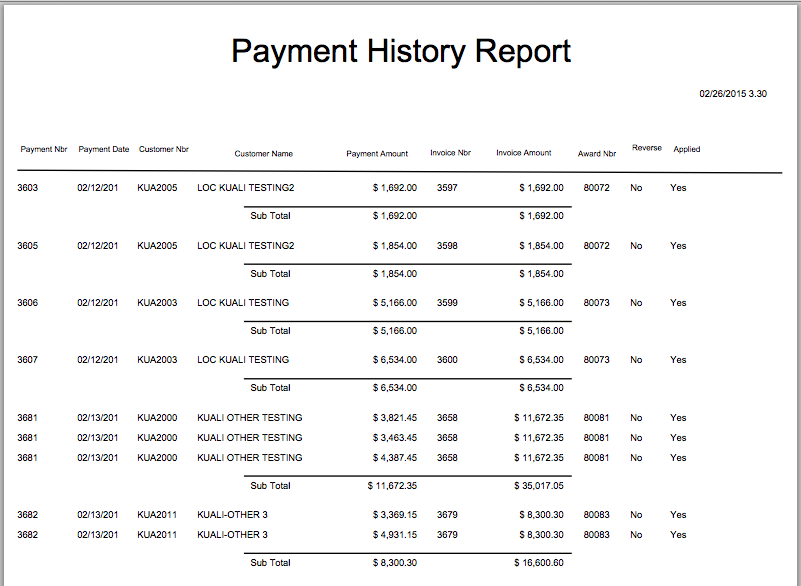 Suspended Invoice Detail ReportThe Suspended Invoice Detail Report allows you to search for or print a list of suspended Contracts & Grants invoices.	Displays when Contracts & Grants Billing is turned on.Lookup CriteriaSuspended Invoice Detail Report field definitionsClick Search button to display the search results on the screen.Click Generate Print File button to generate a pdf file for the Suspended Invoice Detail Report.ResultsThe search results and print file display a list of all in-progress (SAVED, ENROUTE, EXCEPTION) Contracts & Grants Invoice documents that have one or more suspension categories assigned to themPrint File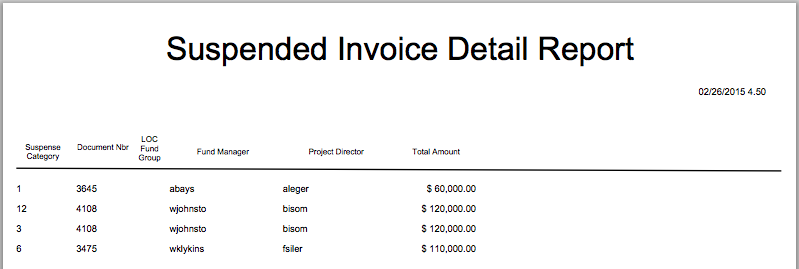 Suspended Invoice Summary ReportThe Suspended Invoice Summary Report allows you to search for or print a report summarizing the number of suspended Contracts & Grants invoices by suspension category.	Displays when Contracts & Grants Billing is turned on.Lookup CriteriaSuspended Invoice Summary Report field definitionsClick Search button to display the search results on the screen.Click Generate Print File button to generate a pdf file for the Suspended Invoice Summary Report.ResultsThe search results and print file display a summary count by suspension category, of all in-progress (SAVED, ENROUTE, EXCEPTION) Contracts & Grants Invoice documents that have one or more suspension categories assigned to them.Print File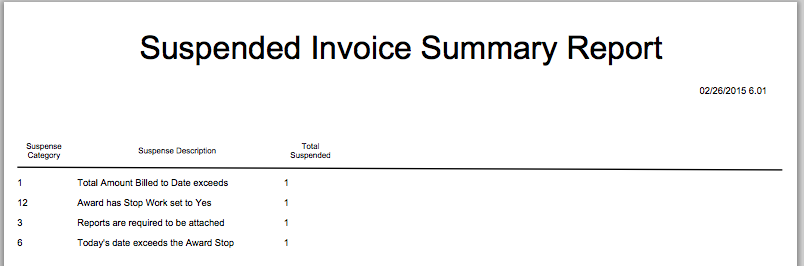 Tickler ReportThe Tickler Report allows AR Collectors to search for or print a report of collection activity events flagged for follow-up.	Displays when Contracts & Grants Billing is turned on.	Only users with the AR Collector role can access the Tickler Report.Lookup CriteriaTickler Report field definitionsClick Search button to display the search results on the screen.Click Generate Print File button to generate a pdf file of the Tickler Report.ResultsThe search results display collection activities flagged for follow-up that match the lookup search criteria. The on-screen Tickler Report also provides the ability to create a new collection activity or edit the existing collection activity for a Contracts & Grants Invoice, directly from the Actions column.Print File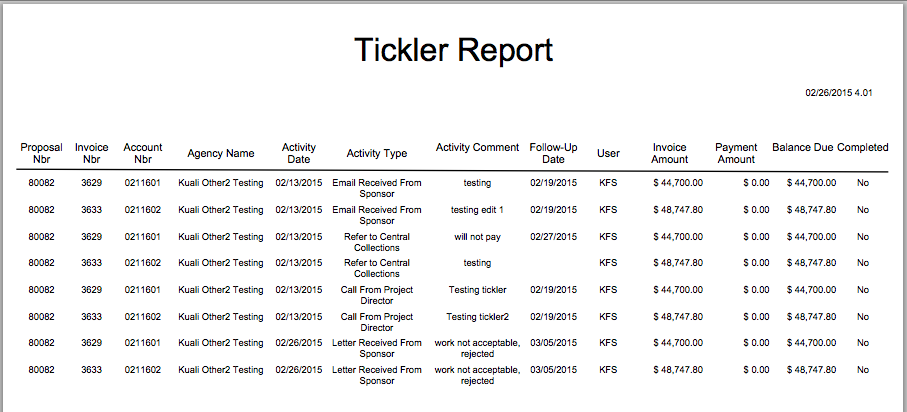 Accounts Receivable Attribute Maintenance DocumentsThe Accounts Receivable module includes several support documents that allow users to maintain valid values for various attributes. All of these documents are accessible via the menu.Accounts Receivable attribute maintenance documentsBilling FrequencyMaintains the billing frequencies that can be assigned to an award to indicate when an award should be invoiced. Billing Frequency Codes cannot be changed and new values cannot be created without technical assistance, but the associated attributes are editable.	Displays when Contracts & Grants Billing is turned on.Document LayoutBilling Frequency field definitionsCustomerThe Customer document identifies individual customers and provides their tax information, contact name, and address information.Document LayoutThe Customer document includes General Information, Corporate Information, Contact Information, Addresses and Collections tab.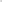 	The Collections tab will only display if Contracts & Grants Billing is turned on.General Information TabGeneral Information tab field definitionsCorporate Information TabCorporate Information tab field definitionsContact Information TabContact Information tab field definitionsAddresses TabUse this tab to enter one or more addresses for the customer. Only one address may be designated as the primary address.Addresses tab field definitionsAfter entering appropriate information, click Add button to add this address. The system displays the new address and displays fields in which you may enter another address if desired.Collections Tab	This tab will only display if Contracts & Grants Billing is turned on.Collections tab field definitionsCollection Activity Type The Collection Activity Type document defines the codes to describe the different types of activities performed while collecting from customers on unpaid invoices.	This document is available when Contracts & Grants Billing is turned on.Document LayoutCollection Activity Type field definitionsCollection Event The Collection Event document provides the ability to edit Collection Events. New Collection Events may not be added using this document.	This document should only be used to make corrections to Collection Events that cannot be performed from the Collection Activity Report or Tickler Report edit action.	This document is available when Contracts & Grants Billing is turned on.Document LayoutCollection Event field definitionsCost Category The Cost Category document defines the codes used to group expenditures for display on Contracts & Grants invoices for cost reimbursable awards.	This document is available when Contracts & Grants Billing is turned on.Document LayoutThe Cost Category document includes the Cost Category tab, the Object Codes tab, the Object Levels tab and the Object Consolidations tab.Cost Category TabCost Category tab field definitionsObject Codes TabObject Codes tab field definitionsThere are two ways to populate the object codes in the Object Codes tab. One is by manually entering or selecting one object code at a time from the normal Object Code lookup, the other is by using a special multiple value lookup called the Look Up / Add Multiple Object Code Lines to return multiple values.Object Levels TabObject Levels tab field definitionsThere are two ways to populate the object levels in the Object Levels tab. One is by manually entering or selecting one object level at a time from the normal Object Level lookup, the other is by using a special multiple value lookup called the Look Up / Add Multiple Object Level Lines to return multiple values.Object Consolidations TabObject Consolidations tab field definitionsThere are two ways to populate the object consolidations in the Object Consolidations tab. One is by manually entering or selecting one object consolidation at a time from the normal Object Consolidation lookup, the other is by using a special multiple value lookup called the Look Up / Add Multiple Object Consolidation Lines to return multiple values.Business RulesThe cost category document requires selection of at least one object code, object level or object consolidation.An object code may only be assigned and active on one active cost category.Customer Address TypeThe Customer Address Type document defines the codes to describe the categories of customer addresses.Document LayoutCustomer Address Type field definitionsCustomer Invoice Item CodeThe Customer Invoice Item Code is an identifier that is used to set up default information for items or services being invoiced in the Accounts Receivable Customer Invoice document. Populating this code in the Invoice Item Code field on an accounting line of the invoice will bring in the default values associated with that item code saving the user from manually entering the information on the accounting line. All fields on the accounting line of the invoice (except for Service Billing Date) can be set up as a default value using the item code.Document LayoutThe Customer Invoice Item Code document includes the Billing Organization tab, the Invoice Item Code tab, and the Item Code Default Account tab.Billing Organization TabBilling Organization tab field definitionsInvoice Item Code TabInvoice Item Code tab field definitionsItem Code Default Account TabItem Code Default Account tab field definitionsCustomer TypeThe Customer Type document defines identifying codes for categories of customers.Document LayoutCustomer Type field definitionsDunning Campaign The Dunning Campaign document allows you to set up a series of progressively stronger letters to send to customers requesting payment of accounts receivable balances. Dunning campaigns may be different for state agencies, non-profits, start-ups, for profit or governmental agencies. Dunning campaigns may set up letters to be sent out for any and all aging buckets. A final demand letter can also be sent in addition to each of the aging buckets.	This document is available when Contracts & Grants Billing is turned on.Document LayoutThe Dunning Campaign document includes the Dunning Campaign tab and the Dunning Letter Distribution tab.Dunning Campaign TabDunning Campaign tab field definitionsDunning Letter Distribution TabDunning Letter Distribution tab field definitionsAfter entering appropriate information, click Add button to add this dunning letter distribution. The system displays the new dunning letter distribution and displays fields in which you may enter another if desired. Dunning Letter Template The Dunning Letter Template document allows you to set up dunning letter templates and associate them with each of the aging buckets set up in a dunning campaign.	This document is available when Contracts & Grants Billing is turned on.Document LayoutThe Dunning Letter Template document includes the Organization tab and the Dunning Letter Template tab.Organization TabOrganization tab field definitionsDunning Letter Template TabDunning Letter Template tab field definitionsBusiness RulesDunning Letter Templates may only be created or maintained by AR Managers. Invoice RecurrenceThe Invoice Recurrence document allows you to set up a recurring invoice to be generated on a schedule (monthly, quarterly, etc.) using information from an existing invoice. At each pre-determined time, the system automatically displays the invoice in the user's action list so it can be edited, approved and printed. This feature is similar to the template feature except that it occurs automatically at pre-determined intervals.Document LayoutInvoice Recurrence field definitionsInvoice Template The Invoice Template document defines the invoice formats available for use in Contracts & Grants invoicing and provides a process for uploading the templates used to create the invoice pdf files. It also provides an optional means of restricting use of the invoice template by AR billing chart/org.	This document is available when Contracts & Grants Billing is turned on.Document LayoutThe Invoice Template document includes the Organization tab and the Invoice Template tab.Organization TabOrganization tab field definitionsInvoice Template TabOrganization tab field definitionsBusiness RulesInvoice Templates may only be created or edited by users who are associated with the billing chart/org assigned to that template. Kuali Financials checks for this association in three ways, in the following order; if one of them matches the billing chart/org assigned to the template, the user may edit the template:KFS-AR namespace on the user’s KFS-SYS User role. KFS-SYS namespace on the user’s KFS-SYS User role.User’s primary departmentMethod of Invoice Transmission The Method of Invoice Transmission document defines the means by which Contracts & Grants invoices are sent to the customer (through email or through mail).	This document is available when Contracts & Grants Billing is turned on.Document LayoutMethod of Invoice Transmission field definitionsMilestone Schedule The Milestone Schedule document defines the schedule of events (milestones) that are billable for Awards that are set up with the invoicing option of milestone, along with the associated amounts and estimated completion date for each milestone.This document is available when Contracts & Grants Billing is turned on.Milestone Schedules can be bulk imported using the Milestone Upload process. Refer to Accounts Receivable Upload Functions for more information.  Permissions are available to allow authorized users to change the estimated and actual completion dates. The total milestone schedules associated with an award cannot exceed the award amount. Document LayoutThe Milestone Schedule document includes the Milestone Schedule tab and the Milestones tab.Milestone Schedule TabMilestone Schedule tab field definitionsMilestones TabMilestone tab field definitionsOrganization Accounting DefaultThe Organization Accounting Default document is used to define billing organization accounting line defaults for the Customer Invoice and Customer Invoice Writeoff documents.Document LayoutThe Organization Accounting Default document includes the Organization Accounting Defaults tab, the Organization Income Account Defaults tab, the Organization Receivable Account Defaults tab, and the Organization Writeoff Account Defaults tab.Organization Accounting Defaults TabOrganization Accounting Defaults tab field definitionsOrganization Income Account Defaults TabOrganization Income Account Defaults tab field definitionsOrganization Receivable Account Defaults Tab	This tab may not be visible, depending upon your institution's system configuration.Organization Receivable Account Defaults tab field definitionsOrganization Writeoff Account Defaults TabOrganization Writeoff Account Defaults tab field definitionsOrganization OptionsThe Organization Options document is used to set up a billing organization so that users within that organization can create Accounts Receivable documents appropriate to the billing function. This document also allows you to define other data elements that carry forward to the customer invoice, such as payment terms, print options, organization messages appropriate for display on the invoice, remittance information, and the billing organization's phone number(s).Document LayoutThe Organization Options document includes the Organization Options tab, the Organization Invoice Information tab, the Organization Remit To Address tab, and the Organization Phone tab.Organization Options TabOrganization Options tab field definitionsOrganization Invoice Information TabOrganization Invoice Information tab field definitionsOrganization Remit To Address TabIf completed on the System Information (Processing Org) the data will flow into Organization Options. Parameters REMIT_TO_NAME_EDITABLE_IND and REMIT_TO_ADDRESS_EDITABLE_IND determine if the values in this section can be edited. Organization Remit To Address tab field definitionsOrganization Phone TabOrganization Phone tab field definitionsPayment MediumThe Payment Medium document defines the codes used to describe the type of payment to be applied to Accounts Receivable invoices such as check, credit card, wire, etc. Each payment medium code drives accounting rules on the Cash Control document. 	Warning: changes, additions, and deactivation of payment medium values should occur only with extreme caution and after extensive testing.Document LayoutPayment Medium tab field definitionsPredetermined Billing Schedule The Predetermined Billing Schedule document defines the schedule of dates and associated amounts, which are billable for awards that are set up with the invoicing option of predetermined billing schedule.This document is available when Contracts & Grants Billing is turned on.Predetermined Billing Schedules can be bulk imported using the Milestone Upload process. Refer to Accounts Receivable Upload Functions for more information.  Permissions are available to allow authorized users to change the scheduled bill dates. The total predetermined billing schedules associated with an award cannot exceed the award amount. Document LayoutThe Predetermined Billing Schedule document includes the Predetermined Billing Schedule tab and the Scheduled Bills tab.Predetermined Billing Schedule TabPredetermined Billing Schedule tab field definitionsScheduled Bills TabScheduled Bills tab field definitionsSystem InformationThe System Information document defines data specific to each accounts receivable processing organization. Processing organizations are centralized units responsible for processing payments for invoices generated by the billing organizations in the Accounts Receivable module. Each billing organization reports to one processing organization. This relationship is defined using the Organization Options document.Each processing organization has a unique lockbox and clearing account that is defined by the System Information document. This document is also used to specify some of the object codes and other accounts used in the various accounts receivable transaction documents.The clearing account defaults are used to create ledger entries for the Cash Control and Payment Application documents. These defaults are used for cash control payments received from the lockbox process with the medium type of Check and for offset entries with medium types of Wire and Credit Card. These defaults also are used for Payment Application documents with any medium type.The wire account defaults are used to create ledger entries for the Cash Control and Payment Application documents when payments are received from the electronic payment claim process for the Wire medium type.Document LayoutThe System Information document includes the System Information tab, the Object Codes tab, the University Clearing Account tab, and the Remit To Information tab.System Information TabSystem Information tab field definitionsObject Codes TabObject Codes tab field definitionsUniversity Clearing Account TabUniversity Clearing Account tab field definitionsRemit To Information TabRemit To Information tab field definitionsAccounts Receivable Upload FunctionsAR Upload FunctionsCustomer CSV UploadThe Customer CSV Upload allows you to upload customer information in CSV format from an outside non-Kuali receivable system to Kuali Financials. Data that may be uploaded include all fields available on the Customer Maintenance document.Customer CSV Upload Format You can either use the template provided—AR_Customer_Upload.xls  or create your file based on the following layout. You must save your file in .csv format.Whether you use the template or not, the system expects each record to contain data in the order shown below.	The CSV upload function does not require a customer Name entry in each record. If customer Name contains data, the system creates a new Customer record based on the data in the row. If customer Name is empty, the system treats the record as an alternate address for the preceding Customer record. Note, however, that if all customer Name cells are blank in your CSV file, the Customer loading job (which is run after the CSV upload process) will fail because it cannot create a Customer record without a name.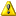 Customer CSV Upload formatCustomer XML UploadThe Customer XML Upload allows you to upload customer information in XML format from an outside non-Kuali receivable system to Kuali Financials. Data that may be uploaded include all fields available on the Customer Maintenance document.Manage Batch tab field definitionsCustomer XML Upload Format	For information on procedures and formatting rules that apply to all batch uploads, see  Batch Upload Basics in the Overview and Introduction to the User Interface.Keep these rules in mind:The customer upload file must begin with the standard XML version line such as:The root (first) tag for Customer files must be the customers tag, and the file can contain only one. The customer tag follows the customers tag and contains other identifier tags that describe an AR customer. The customer tag can be used multiple times. Each customer tag must have at least one address tag and multiple addresses can be defined. Customer XML Upload formatLockbox UploadThe Lockbox Upload allows you to upload a Lockbox file from a bank into Kuali Financials. Lockbox is a service provided by a bank to streamline the payment processes of an institution. Essentially, a lockbox is a post office box that the bank establishes and controls for an institution. The customers send their payments directly to the lockbox. The bank opens all correspondence, deposits the checks into the designated accounts and provides daily reports of deposit information. The institution receives a single daily electronic file of all remittance detail. The institution imports this file to update its accounts receivable system. 	For information on procedures that apply to all Financials batch uploads, see  Batch Upload Basics in the Overview and Introduction to the User Interface.When you select the Lockbox Upload option the system displays the Lockbox Upload document. This document allows you to upload flat files into Kuali Financials and will generate Cash Control/Payment Applications for each Lockbox included in the file. . Lockbox Upload FormatIn addition to the standard formatting rules that apply to all batch upload file formats, keep the following points in mind about the flat file format:Multiple lockboxes may be included in a single file.The lockbox must exist in System Information. Any number of payment entry records may follow the lockbox header. Lockbox flat file formatIndexAAccounts ReceivableCash Control document 11Contracts and Grants Collection Activity document 14Contracts and Grants Invoice lookup 17Contracts and Grants LOC Review document 30Customer Credit Memo document 33Customer CSV Upload 137Customer Invoice document 35Customer Invoice Writeoff document 42Customer Invoice Writeoff Lookup document 45Customer XML Upload option 139Final Billed Indicator document 48Lockbox Upload 141Payment Application document 53BBilling Frequency document 101Billing Statement 69business rulesCash Control document 13Contracts and Grants Collection Activity document 16Contracts and Grants Invoice document 26Cost Category 110Customer Credit Memo document 34Customer Invoice document 41Customer Invoice Writeoff document 44Customer Invoice Writeoff Lookup document 46Dunning Letter Template 118Final Billed Indicator document 48Invoice Template 121Payment Application document 56CCash Control document 11business rules 13Cash Control tab 12example 13General Info tab 11routing 13Cash Controlscustom document search) 60Collection Activity Report 71Collection Activity Type document 106Collection Event document 107Contracts and Grants Aging Report 73Contracts and Grants Collection Activity 14Contracts and Grants Collection Activity documentAward Information tab 14business rules 16example 16Global Collection Event tab 15List of Invoices tab 15routing 16Contracts and Grants Invoicebusiness rules 26Contracts and Grants Invoice documentAccount Summary tab 24Bills tab 23Contracts and Grants Invoice LOC Review Initiation tab 30example 28General tab 21Invoice Details Tab 22Invoice Suspension Categories tab 24Invoice tab 22Milestones tab 23Organization tab 20routing 28Transmission Details tab 25Contracts and Grants Invoice Document 20Contracts and Grants Invoice Document Error Log Report 75Contracts and Grants Invoice lookup 17Contracts and Grants Invoice Lookup Search Resultssearch results 18Contracts and Grants Invoice Summary documentContracts and Grants Invoice Summary 19Contracts and Grants Invoicescustom document search) 61Contracts and Grants Letter of Credit Reviewdocument 30Contracts and Grants Letter of Credit Review documentAward Accounts tab 31business rules 32example 32General tab 30post processing 32Contracts and Grants LOC Review document 30Cost Category document 108Cost Category documentCost Category tab 108Cost Category documentObject Codes tab 109Cost Category documentObject Levels tab 109Cost Category documentObject Consolidations tab 110custom document searchesCash Controls) 60Customer Credit Memos) 62Customer Invoice Writeoffs) 64Payment Applications) 65Customer Address Type document 111Customer Aging Report 77Customer Credit Memo document 33business rules 34example 34General tab 33Items tab 33post-processing 34routing 34Customer Credit Memoscustom document search) 62Customer CSV Uploadfile format 137Customer CSV Upload function 137Customer document 102Addresses tab 104Collections tab 105Contact Information tab 103Corporate Information tab 103General Information tab 102Customer History Report 78Customer Invoice document 35Accounting Lines tab 40Bill To Address section, Billing/Shipping tab 38Billing Summary section, General tab 21Billing/Shipping tab 38business rules 41Customer Information section, General tab 22, 36Detail Information section, General tab 37example 41General tab 36Organization tab 35Recurrence Details tab 36routing 41Ship To Address section, Billing/Shipping tab 39Statement Information section, General tab 37Customer Invoice Item Code document 112Billing Organization tab 112Invoice Item Code tab 112Item Code Default Account tab 113Customer Invoice Report 79Customer Invoice Writeoff document 42business rules 44Customer Information section, Customer Invoice Summary tab 43Customer Invoice Summary tab 42Customer Invoice Writeoff Initiation tab 42example 44Invoice Information section, Customer Invoice Summary tab 42Invoice Items tab 43main screen 42post-processing 44, 57routing 44Customer Invoice Writeoff Lookup document 45business rules 46Customer Invoice Writeoff Summary 46example 47routing 46search results 45Customer Invoice Writeoffscustom document search) 64Customer Invoicesdocument search) 63Customer Type document 114Customer XML Uploadfile format 139Customer XML Upload option 139Ddocument searchesCustomer Invoices) 63Dunning Campaign document 115Dunning Campaign tab 115Dunning Letter Distribution tab 116Dunning Letter Template document 117Dunning Letter Template tab 118Organization tab 117FFederal Financial Report 81Final Billed Indicator document 48business rules 48example 49Final Billed Indicator Entries tab 48post-processing 49routing 48GGenerate Dunning Letters Lookup Search Resultssearch results 51Generate Dunning Letters Summary documentGenerate Dunning Letters Summary 52IInvoice Recurrence document 119Invoice Template document 120Invoice Template tab 120Organization tab 120LLetter of Credit Draw Report 84Lockbox Uploadfile format 141Lockbox Upload option 141Look Up / Add Multiple Invoices 15Look Up / Add Multiple Object Code Lines 109Look Up / Add Multiple Object Consolidation Lines 110Look Up / Add Multiple Object Level Lines 109MMethod of Invoice Transmission document 122Milestone Report 87Milestone Schedule document 123Milestone Schedule tab 123Milestones tab 124OOrganization Accounting Default documentOrganization Accounting Defaults tab 125Organization Income Account Defaults tab 125Organization Receivable Account Defaults tab 126Organization Writeoff Account Defaults tab 126Organization Accounting Default document 125Organization Options document 128Organization Invoice Information tab 128Organization Options tab 128Organization Phone tab 129Organization Remit To Address tab 129Outstanding Invoice Report 89PPayment Application document 53Apply to Invoice Detail tab 55business rules 56Control Information tab 53example 57Non-AR tab 56Quick Apply to Invoice tab 55Summary of Applied Funds tab 54Payment Applicationscustom document search) 65Payment History Report 91Payment Medium document 130Predetermined Billing Schedule documentBills tab 132Predetermined Billing Schedule tab 131SSuspended Invoice Detail Report 93Suspended Invoice Summary Report 95System Information documentObject Codes tab 134Remit To Information tab 135System Information tab 133University Clearing Account tab 134System Information document 133TTickler Report 97Job NameDescriptionclearContractsGrantsInvoiceDocumentErrorLogJobThis job clears the Contracts & Grants Error logs. The contractsGrantsInvoiceDocumentJob, Contracts and Grants Invoice manual process and LOC Review process log errors in a file that can be retrieved via the Contracts & Grants Invoice Document Error Log Report.	Functions when Contracts & Grants Billing is turned on.contractsGrantsInvoiceDocumentJobThis job creates Contracts & Grants Invoices. Invoices that are set to auto-approve and pass all validation and suspension category checking will route to FINAL. Invoices that are suspended route to the Fund Manager for the Award. Invoices that do not pass validation are not created and are logged in the Contracts & Grants Invoice Document Error Log Report.	Functions when Contracts & Grants Billing is turned on.customerInvoiceDocumentBatchJobThis is not a production job. It is used in the test environments to create AR Invoices for testing purposes.customerInvoiceWriteoffBatchJobThis job creates Customer Invoice Write Off documents when the Customer Invoice Writeoff Lookup process is used.customerLoadJobThis job creates customer records uploaded from either a CSV or XML file. See Accounts Receivable Upload Functions for more information on the file layouts and uploading files.invoiceRecurrenceJobThis job creates Customer Invoices and routes them to the Invoice Recurrence initiator at specified monthly or quarterly intervals.letterOfCreditJobThis job creates Payment Applications and Cash Controls for Letter of Credit Invoices that are in final status. One Cash Control will be created each time the job runs and a Payment Application will be created for each invoice. The Payment Applications will route to FINAL. The Cash Control will be Enroute.	Functions when Contracts & Grants Billing is turned on.lockboxJobThis job creates Cash Controls and Payment Applications each time the job is run. One Cash Control per lock box and one payment application per invoice. If the lock box information and invoice match, then the Payment Application routes to FINAL. If there is a mismatch, the Payment Application is SAVED so that it can be corrected. Cash Controls will be Enroute.upcomingMilestoneNotificationJobThis job notifies users when Milestone Billed = No, the expected completion date is less than or equal to today plus the number of days specified in parameter CHECK_LIMIT_DAYS and Actual Completion date is empty.	Functions when Contracts & Grants Billing is turned on.DocumentDescriptionCash Control (CTRL)Facilitates the entry and tracking of payment information for a particular customer or customers, including the form or type of payment, and the amount.Contracts & Grants Collection Activity (CCA)Allows you to record each attempt at collecting a past due invoice.	Displays when Contracts & Grants Billing is turned on.Contracts & Grants Invoice (CINV)Allows you to manually create Contracts & Grants invoices for one or more awards for which you are the fund manager.	Displays when Contracts & Grants Billing is turned on.Contracts & Grants LOC Review (LCR)Presents a means for reviewing draw amounts for letter of credit awards, prior to creating Contracts & Grants invoices and payment transactions for those awards.	Displays when Contracts & Grants Billing is turned on.Customer Credit Memo (CRM)Provides a means for selecting a particular customer Invoice record (document) and then specifying an amount to be credited against an open invoice.Customer Invoice (INV)Allows you to prepare, save, and submit an invoice to a customer from your organization.Customer Invoice Writeoff (INVW)Facilitates the entry and tracking of writeoff information in the AR module.Customer Invoice Writeoff LookupAllows you to search for one or more invoices to write off in the AR module.Final Billed Indicator (FBI)Used to reverse the flag on a Contracts & Grants invoice marking it as the final bill for the award.	Displays when Contracts & Grants Billing is turned on.Generate Dunning LettersGenerate Dunning Letters allow the AR Collector to generate progressively stronger letters to be sent to customers asking for payment of past due invoices.	Displays when Contracts & Grants Billing is turned on.Payment Application (APP)Used to provide information about how to apply a payment when funds are already in the Accounts Receivable module, but they have not yet been applied to a specific invoice.Transmit Contracts & Grants InvoicesThe Transmit Contracts & Grants Invoices Lookup allows users to generate pdf invoices that can be sent via mail or generate electronic invoices to send via email. 	Displays when Contracts & Grants Billing is turned on.TitleDescriptionBank CodeRequired. Use the lookup icon as necessary to locate and specify a code that uniquely identifies a particular bank from which the funds will be drawn. Whether you are able to edit the bank code is determined by your system administrator.Medium CodeRequired. Use the list to view and select the code that uniquely identifies the payment medium: cash, check, credit card, or wire.Processing OrgThe abbreviation for the processing organization.Reference Document NumberRequired when Cash is selected from Medium Code. This is the document number from financial processing.TitleDescriptionApplication Doc numberThe document number of the source system. This number is created automatically after a detail line is added.AmountRequired. The dollar amount of the payment received.Customer numberA unique number assigned to identify each organization as a customer. Enter the number or select it from the lookup.DateThe date the check or other payment medium was received. Enter a date or select it from the calendar tool.DescriptionExplains why the Cash Control document is being created.Medium IDThe unique identifier associated with the payment method. For example, the receipt number for cash, check number on a check, money order number, credit card batch identifier, etc.StatusIndicates the status of the document. This value is system-generated and is based on the attached payment application document's progress through the approval hierarchy.TotalThe total of the values listed in the Amount field of each line item. System-generated.TitleDescriptionAgency NumberDisplay only. The Agency Number associated with the Award that is being collected on.Agency Full NameDisplay only. The textual name that commonly references or represents the agency organization.Customer NumberDisplay only. The AR Customer number associated with the Agency.Customer NameDisplay only. The AR Customer name associated with the Agency.Proposal NumberRequired. Use the lookup to find and return a value.	When Kuali Financials is not integrated with Kuali Research, the Proposal and Award will be the same number.TitleDescriptionCollection Activity CommentRequired. A detailed description of the collection activity.	Clicking the  icon opens a screen where the complete collection activity comment is displayed.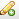 Collection Activity DateRequired. Use the calendar tool to select the date the collection event occurred or enter a date in the format mm/dd/yyyy.Collection Activity TypeRequired. The type of collection activity. Existing collection activity types may be retrieved from the list or from the lookup.Completed DateOptional. Use the calendar tool to select the date when the follow up action was completed for this collection event or enter a date in the format mm/dd/yyyy.	This date can be updated via the Collection Event document when the collection activity is complete.Follow-up DateOptional. Use the calendar tool to select the date when follow up action should be taken on this collection event or enter a date in the format mm/dd/yyyy.	The Tickler Report uses this date to help AR collectors monitor collection activities.Title Description Billing DateDisplay only. The date the invoice was billed.Billing PeriodDisplay only. The period of time the invoice covered.Invoice Document NumberDisplay only. The Invoice Number that is undergoing collections.TitleDescriptionAgency NumberUsed to search for awards assigned a specific agency.Account NumberUsed to search for awards assigned a specific account.Billing FrequencyUsed to search for awards with a specific billing frequency. Select one from the list.Proposal NumberUsed to search for awards assigned to a specific proposal number.	When Kuali Financials is not integrated with Kuali Research, the Proposal and Award will be the same number. Start Date FromUsed to search on the Award’s Start Date. Enter the earliest date you want to search from in the format mm/dd/yyyy or use the calendar tool to select one.Start Date ToUsed to search on the Award’s Start Date. Enter the latest date you want to search to in the format mm/dd/yyyy or use the calendar tool to select one.Stop Date FromUsed to search on the Award’s Stop Date. Enter the earliest date you want to search from in the format mm/dd/yyyy or use the calendar tool to select one.Stop Date ToUsed to search on Award’s Stop Date. Enter the latest date you want to search to in the format mm/dd/yyyy or use the calendar tool to select one.Total AmountUsed to search for awards by the Awards Total Amount.TitleDescriptionAccount NumberAccount Number associated with the Award.  Invoices will be created for each account selected, when the Billing Frequency is Milestone or Predetermined Billing. Agency Full NameThe full name of the Agency associated with the Award.Agency NumberIdentifies the Agency Number associated with the Award.Agency Reporting NameThe reporting name of the Agency associated with the Award.AwardCheck the appropriate box for each invoice to be created.Billing FrequencyIndicates how often the Award is invoiced. Values include Annually, LOC Billing, Milestone, Monthly, Predetermined Billing Schedule, Quarterly and Semi Annually.Chart CodeChart code associated with the account number. Customer NumberIdentifies the Customer Number Associated with the Award.Instrument TypeIndicates the funding agreement/method associated with the Award.	When integrated with Kuali Research, this field is called Agency Type.Invoicing OptionIndicates how the Award will be invoiced. Values include Invoice by Account, Invoice by Award, and Invoice by Contract Control Account.	Invoicing Option determines the number of invoices that will be generated for the Award.Proposal NumberProposal Number associated with the Award.	When Kuali Financials is not integrated with Kuali Research, the Proposal and Award will be the same number.Start DateThe Start Date of the Award.Stop DateThe Stop Date of the Award.Total AmountIndicates the Total Amount of the Award.TitleDescriptionBilling FrequencyDisplay-only. How often the Award is invoiced. Values will be Annually, LOC Billing, Milestone, Monthly, Predetermined Billing Schedule, Quarterly and Semi Annually.Instrument TypeDisplay-only. The funding agreement/method associated with the award.Invoicing OptionDisplay-only. How the Award will be invoiced. Values include Invoice by Account, Invoice by Award, and Invoice by Contract Control Account.	Invoicing Option determines the number of invoices that will be generated for the award. Proposal NumberDisplay-only. The Proposal Number associated with the Award.	When Kuali Financials is not integrated with Kuali Research, the Proposal and Award will be the same number.Start DateDisplay-only. The Start Date of the Award.Stop DateDisplay-only. The Stop Date of the Award.Total AmountDisplay-only. The Total Amount of the Award.TitleDescriptionBilling Chart CodeDisplay only. The chart code of the fund manager assigned to the award.Billing Organization CodeDisplay only. The organization code of the fund manager assigned to the award.Processing Chart CodeDisplay only. The Chart of Accounts code of the processing organization providing payment processing services to the billing organization.Processing Organization CodeDisplay only. The organization code of the processing organization providing payment processing services to the billing organization.TitleDescriptionAccount NameDisplay only. The account name associated with this invoice when the Billing Frequency is Milestone or Predetermined Billing Schedule. Will not display when Billing Frequency represents cost reimbursable.Account NumberDisplay only. The account number associated with this invoice when the Billing Frequency is Milestone or Predetermined Billing Schedule. Will not display when Billing Frequency represents cost reimbursable.Amount Remaining To BillDisplay only. The difference between the Award Total and Total Amount Billed To Date.Award Date RangeDisplay only. The range of Start Date to Stop Date on the Award.Award TotalDisplay only. The total dollar amount calculated from Direct Cost Amount + Indirect Cost Amount for the Award associated with the invoice.Billing FrequencyDisplay only. Indicates how often the Award is invoiced. Values will be Annually, LOC Billing, Milestone, Monthly, Predetermined Billing Schedule, Quarterly and Semi Annually.Billing PeriodDisplay only. The period of time the invoice covers.Chart CodeDisplay only. The chart code associated with this invoice when the Billing Frequency is Milestone or Predetermined Billing Schedule. Will not display when Billing Frequency represents cost reimbursable.Cost Share AmountEnter the Cost Share Amount to be included in this Contracts & Grants Invoice.Final BillIndicates that this is the final bill for the accounts on this invoice. Defaults to unchecked; check the box to indicate final bill, remove the check mark if this is not the final bill.Instrument TypeDisplay only. The funding agreement/method associated with the Award.Last Billed DateDisplay only. The date of the most recent billing period in which all accounts on the Award were invoiced.Proposal NumberDisplay only. The Proposal Number associated with the Award.	When Kuali Financials is not integrated with Kuali Research, the Proposal and Award will be the same number.Total Amount Billed To DateDisplay only. The amount of expenditures invoiced to date for the Award.Total Previously BilledDisplay only. The amount of all completed invoices for all accounts on the Award, through the end of the prior billing period.TitleDescriptionCustomer NameDisplay only. The name of the customer.Customer NumberDisplay only. A unique number assigned to each customer.TitleDescriptionAmount Remaining To BillDisplay only. The difference between the Total Budget and Total Amount Billed To Date.Budget RemainingDisplay only. The difference between the Total Budget and Cumulative Expenditures.Cost Category NameDisplay only. Used to group expenditures on the Contracts & Grants invoice document for cost reimbursable Awards, the name assigned to a defined set of object codes.Cumulative ExpendituresDisplay only. The total expenditures in the GL Balance table for the accounts on this invoice.Invoice AmountDefaults from the total expenditures for the billing period for the accounts on this invoice. Enter a lower amount to adjust if necessary.Milestone or Predetermined Bill Previously BilledDisplay only. Displays amount previously billed on milestone or predetermined billing schedules. Amounts will display under the Invoice Amount and Total Previously Billed columns and will reduce the amount of the invoice. Total Amount Billed To DateDisplay only. The amount of expenditures invoiced to date for the accounts on this invoice.Total BudgetDisplay only. The Award amount budgeted for the accounts on this invoice.Total CostDisplay only. The total amounts for the accounts on this invoice.Total Direct CostDisplay only. The total amount of the detail lines, minus indirect cost.Total Indirect CostDisplay only. The total amount of indirect cost for the accounts on this invoice included in the detail lines.Total Previously BilledDisplay only. The amount of expenditures invoiced in prior billing periods for the accounts on this invoice.TitleDescriptionActual Completion DateDisplay only. The date the milestone was actually completed.Milestone AmountDisplay only. The billable amount for the milestone.Milestone DescriptionDisplay only. A description for the milestone.Milestone NumberDisplay only. A unique number assigned to the milestone.TotalDisplay only. The total of all milestones listed.TitleDescriptionScheduled Bill AmountDisplay only. The billable amount for the bill.Scheduled Bill DateDisplay only. The date the bill is due.Scheduled Bill DescriptionDisplay only. A description for the bill.Scheduled Bill NumberDisplay only. A unique number assigned to the bill.TotalDisplay only. The total amount of all bills listed.TitleDescriptionAccount NumberDisplay only. The Account Number associated with the Award.Budget RemainingDisplay only. The difference between the Total Budget and Cumulative Expenditures.Chart CodeDisplay only. The Chart of Accounts code of the processing organization providing payment processing services to the billing organization.Cumulative ExpendituresDisplay only. The total expenditures to date in the GL Balance table for the account.Invoice AmountDisplay only. The total expenditures for the billing period for the account.Total Amount Billed To DateDisplay only. The amount of expenditures invoiced to date for the account.Total BudgetDisplay only. The Award amount budgeted for the account.Total Previously BilledDisplay only. The amount previously billed on this account. TitleDescriptionSuspension Category CodeDisplay only. The unique code assigned to the suspension category.Suspension Category DescriptionDisplay only. The description for the suspension category.CodeDescription1Total Amount Billed to Date exceeds award total2Invoice amount is less than invoice minimum requirementInvoice amount is less than invoice minimum requirement3Reports are required to be attachedReports are required to be attached4Customer Primary address is missing or incomplete.Customer Primary address is missing or incomplete.5Customer Alternate address is incompleteCustomer Alternate address is incomplete6Today's date exceeds the Award Stop DateToday's date exceeds the Award Stop Date7CGB Cost Category codes are setup incorrectly. An object code might not be assigned or could be assigned to more than one Cost CategoryCGB Cost Category codes are setup incorrectly. An object code might not be assigned or could be assigned to more than one Cost Category8LOC remaining amount is not sufficientLOC remaining amount is not sufficient11Award has closed account with current expendituresAward has closed account with current expenditures12Award has Stop Work set to YesAward has Stop Work set to YesTitleDescriptionActionsIf the invoice has not previously had a print file created or email sent in the Transmit Contracts and Invoice process, the set transmission date button displays. Click the set transmission date button to set a new transmission date to allow a date to be set so that no invoice will be emailed or print file created for the address when the Transmit Contracts & Grants Invoices process is run.If the Transmit Contracts and Invoice process has previously created the invoice print file or emailed the invoice to the customer, or if the transmission date was manually set, the clear transmission date button appears. Click the clear transmission button and the next time the Award is selected for processing in Transmit Contracts & Grants Invoices, this invoice(s) will be emailed or a new print file will be created.AddressDisplay only. The full mailing address for the Customer Address.Address NameDisplay only. The name for the Customer Address.Address TypeDisplay only. The type of address. Values are Primary, Alternate or Temporary.Email AddressDisplay only. Email address associated with the Customer Address.Initial Transmission DateDisplay only. When the Method of Invoice Transmission is Through Email for a Customer Address, this is the date the Transmit Contracts & Grants Invoice process emailed the invoice to the Customer Address. If the Method of Invoice Transmission for the Customer Address is Through Mail, this is the date the process created the invoice/envelope print file for the Customer Address.Invoice TemplateDisplay only. The template used to create the pdf invoice file to be mailed or emailed to the customer for the Customer Address.Method of Invoice TransmissionDisplay only. The means by which the invoice is sent to the customer for the Customer Address. Values are through mail and through email.TitleDescriptionLetter of Credit FundSelect a value from this list to review LOCs for a Letter of Credit Fund.Letter of Credit Fund GroupSelect a value from this list to review LOCs for a Letter of Credit Fund Group.TitleDescriptionLetter of Credit FundDisplays the Letter of Credit Fund if that value was selected on the previous screen.	This field will only display if selected on the previous screen. Letter of Credit Fund GroupDisplays the Letter of Credit Fund Group if that value was selected on the previous screen.TitleDescriptionAccount Amount to DrawThe amount that can be requested from the agency for this account.Account Award Budget AmountThe amount budgeted for this account. This amount comes from the General Ledger.Account Claim on Cash BalanceThe amount that has posted to the general ledger for this account that has not been claimed.Account DescriptionValues are Account or Contract Control Account, which indicates how the invoices and the General Ledger Pending Entries will be created.Account Expiration DateThe date the account will expire.Account NumberThe Account Number associated with the Award.Agency NumberIdentifies the Agency Number associated with the Award.Amount to DrawThe amount that can be requested from the agency.Award Amount Available to DrawLOC Amount less the amount previously billed.Award Budget AmountThe amount budgeted on all the accounts associated with this Award. This amount comes from the General Ledger.Award Claim on Cash BalanceThe amount that has posted to the general ledger for all the accounts associated with this Award that have not been claimed.Award Document NumberA number outside the system that is assigned to the Award.Award Start DateThe Start Date of the Award.Award Stop DateThe Stop Date of the Award.Chart CodeThe Chart Code of the Account associated with the Award.Customer NumberIdentifies the Customer Number Associated with the Award.Funds Not DrawnThe difference between Account Claim on Cash Balance and Account Amount To Draw.LOC AmountThe Total Amount entered on the Award.TitleDescriptionBilling DateThe date the invoice was created in mm/dd/yyyy format.Customer NameThe textual name that commonly references or represents the customer organization.Customer NumberA unique number assigned to identify each vendor/organization as a customer.Invoice Outstanding DaysThe total number of days that have elapsed since the invoice was created.Invoice Reference NumberThe number of the original invoice being credited.TitleDescriptionActionsClick the Recalculate button to obtain a total for your new values. Click the Refresh button to clear data and start again.AmountThe total item amount that is being credited for each item. If sales tax calculation is enabled, this amount is pre-tax.Credit Memo TotalDisplays line item totals for Amount, Tax Amount, and Total Amount.DescriptionA brief textual description that serves to summarize the item's purpose.Item CodeReferences original invoice item number for which the credit is being issued.Open Invoice AmountThe total price amount of the open invoice item(s) at this quantity that remains unpaid.Open Invoice QuantityThe number of units of this particular item that remain unpaidQuantityThe quantity of each item that is being credited.Tax AmountThe sales tax amount for each item that is being credited.Total AmountThe total line amount that is being credited for each line. Must adhere to the following rule: (Credited Quantity times Unit Price) plus Tax Effect equals Credited AmountUnit PriceThe dollar amount of one unit of the item that is being invoiced.UOMAn acronym for unit of measure, this field displays an abbreviation for each type of measurement.TitleDescriptionBilling Chart CodeRequired. An alphanumeric value that uniquely identifies the single chart that is associated with the billing of the customer invoice.Billing Organization CodeRequired. An organization that bills customers for goods or services that generate revenue. Either enter the appropriate code or use the lookup to find it. The organization must be designated as a billing organization in the Organization Options document before you can use it in the Accounts Receivable module. It must also be under the Processing Chart-Organization listed above (also designated in the Organization Options table).Organization Invoice NumberThe number uniquely assigned to this invoice record as it exists in the billing organization's accounting system.Processing Chart CodeAn alphanumeric value that uniquely identifies the single chart that is associated with the processing of the customer invoice. This value may be changed only by users in the Multi Organization Invoicer role.Processing Organization CodeIn association with the Processing Chart Code, this value references the processing organization for this invoice. This value may be changed only by the users in the Multi Organization Invoicer role.TitleDescriptionActive IndicatorClick to place a check mark within the check box to specify the active indicator for search and reporting purposes. This flag resides in a maintenance table that determines whether a particular record (table row value) is available for use or not. Typically, inactive values may not be used on transactions or assigned as attributes in other tables.Invoice InitiatorUse the lookup to search for and select the username of the individual who is responsible for initiation of the invoice.Recurrence Begin DateUse the calendar tool to select the date of the first invoice recurrence. Note: Must be later than current day.Recurrence End DateUse the calendar tool to select the date of the last invoice recurrence.	You may enter this date and/or the total number of recurrences (see below). If both are entered, the date entered here must match the date of the final recurrence.Recurrence Interval CodeSelect an option from the menu to specify the duration between invoices.Total Number of RecurrencesEnter a numeric value to indicate how many invoices will be produced during the specified time frame.	You may enter the total number of recurrences and/or a recurrence end date (see above). If both are entered, the date of the final recurrence must match the recurrence end date specified.TitleDescriptionCustomer NameThe name of the customer whose customer number was entered in the Customer Number field. This field is maintained by the system.Customer NumberRequired. A unique number assigned to identify each vendor/organization as a customer. Either enter the customer number or use the lookup to find it.	This selection automatically populates field information in the Billing/Shipping tab.Customer Purchase Order DateThe date on the customer purchase order that indicates when it was initiated. Either enter the date or use the calendar tool to select it.Customer Purchase Order NumberIf there is a purchase order associated with this invoice to this customer, enter the PO number here.TitleDescriptionBilling DateThe date the bill was produced. This field is maintained by the system.Due DateRequired. Enter the date the payment is due to be received from the customer, after which a late penalty could be assessed. You may also use the calendar tool to select the date. This entry typically differs from both the billing and PO dates.Open Invoice indicatorYes or No flag to signify whether or not the invoice is open for an ongoing billing relationship or closed for future billing. This field is maintained by the system.TermsThe agreed-upon conditions of payment (typically in reference to a frequency of billing, for example, net 30, or payable upon receipt).TitleDescriptionAttention Line TextThe name of an individual or department that designates a recipient or further refines who is to receive the statement.Header TextThe text that is to appear within the top area of the PDF invoice, usually as an identifier of the organization sending the invoicePrint DateThe date the invoice was printed prior to being mailed (may be the same day).Print Invoice IndicatorUse the list to select the desired option from the menu to specify information related to printing of the invoice (for example, Do Not Print).TitleDescriptionAddress 1The first line of the mailing address displaying primary required address information (typically a P.O. box number or street number and street name).Address 2The second line of the mailing address; that is, secondary identifying information such as a suite number or ATTN name).Address NameThe name of the organization.Address TypeDisplays the type of address (P for Primary or A for Alternate).Bill To Address IdentifierRequired. Use the lookup and refresh tools as necessary to locate and specify the unique identifier for a particular organization address. This selection automatically populates the Bill To Address fields with the information saved in the record, as does selection of the Customer Number in the General tab. The default value is the primary address for the customer, but any valid address on the Customer record may be selected.CityThe name of the city.CountryThe common abbreviation of the name of the countryEmail AddressThe email address.International Postal CodeFor use with addresses outside the United States where the geographic regions within provinces are associated with specific postal codes, similar to zip codes in the U.S.International ProvinceFor use with addresses outside the United States (for example, Canada) where the areas of the country that are divided into geographic regions are referred to as provinces.Postal CodeAlso known as the zip code, this is typically a 5-digit number that represents a geographic region within a state.StateThe two-letter abbreviation for the U.S. state.TitleDescriptionAddress 1The first line of the mailing address displaying primary required address information (typically a P.O. box number or street number and street name).Address 2The second line of the mailing address; that is, secondary identifying information such as a suite number or ATTN name).Address NameThe name of the organization.Address TypeDisplays the type of address (P for Primary or A for Alternate).CityThe name of the city.CountryThe common abbreviation of the name of the countryEmail AddressThe email address.International Postal CodeFor use with addresses outside the United States where the geographic regions within provinces are associated with specific postal codes, similar to zip codes in the U.S.International ProvinceFor use with addresses outside the United States (for example, Canada) where the areas of the country that are divided into geographic regions are referred to as provinces.Postal CodeAlso known as the zip code, this is typically a 5 digit number that represents a geographic region within a state.Ship To Address IdentifierThe address to which goods were shipped; if no shipping address is specified, then goods are treated as picked up at the billing organization's location. Use the lookup and refresh tools as necessary to locate and specify the unique identifier for a particular organization address. This selection automatically populates the Ship To Address fields with the information saved in the record, as does selection of the Customer Number in the General tab. The default value is the primary address for the customer, but any valid address on the Customer record may be selected.StateThe two letter abbreviation for the U.S. state.TitleDescriptionInvoice Item CodeEnter the Invoice Item Code or search from the Invoice Item Code lookupInvoice Item DescriptionEnter the description of this line item.	Clicking the  icon opens a screen where the complete item description is displayed.Invoice Item QuantityRequired. Enter the quantity to be invoiced for this line item.Invoice Item Service DateEnter the date of service for this line item.Invoice Item Unit of Measure CodeRequired. Enter the unit of measure for this line item or search from the UOM lookup. The default entry is EA.Invoice Item Unit PriceRequired. Enter the unit price of the item. This amount will be multiplied by the Invoice Item Quantity to arrive at the total amount for this line item.Tax?Check this box if this item is subject to sales tax.TitleDescriptionInvoice Reference NumberRequired. The number of the invoice to be written off. If the invoice number is not known, use the custom document search screen for Customer Invoice Writeoff Lookup to find it.	For information about the Customer Invoice Writeoff Lookup and other custom document searches, see  Performing Custom Document Searches in the Overview and Introduction to the User Interface.TitleDescriptionInvoice Reference NumberRequired. The number of the invoice to be written off.Open AmountThe dollar amount outstanding on the invoice.TitleDescriptionAddress 1The first line of the mailing address; displays primary, required address information (typically a P.O. box number or street number and street name).CityThe customer's city. The system fills in this entry automatically.Customer NameThe customer's name. The system fills in this entry automatically.Customer NumberA unique number assigned to identify each vendor/organization as a customer.NoteRequired. Enter text to document the reason for the writeoff.Postal CodeAlso known as the zip code, this is typically a 5-digit number that represents a geographic region within a state.StateThe two-letter abbreviation for the U.S. state.TitleDescriptionDescriptionA brief textual description of the item.Open AmountThe dollar amount outstanding on the invoice per line item.QuantityThe quantity of each item that is being written off.Writeoff AmountThe total dollar amount outstanding on the invoice per line item.TitleDescriptionAgeSpecifies the least number of days past due of desired invoices in the search results.Customer NameThe textual name that commonly references or represents the customer organization. Leave blank to search for multiple customers.Customer NumberA unique number assigned to identify each vendor/organization as a customer. Leave blank to search for multiple customers.Customer TypeThe grouping for the desired type of customer (Individual, private business, etc.).Invoice NumberThe number uniquely assigned to the Invoice record in the associated organization's accounting system. Leave blank to search for multiple invoices.TitleDescriptionAgeThe number of days that the invoice is past due.Billing DateThe date the invoice was created (mm/dd/yyyy format).Customer NameThe name of the customer organization.Customer NumberA unique number assigned to identify each vendor/organization as a customer.Customer TotalThe total outstanding amount due Document NumberThe number of the invoice.Invoice Total AmountThe total amount billed to the original invoice. Open AmountThe dollar amount outstanding on the invoice.WriteoffCheck the appropriate box for each invoice to be written off.TitleDescriptionAgeDisplay-only. The number of days the invoice is past due.Billing DateDisplay-only. The date the original invoice was billed.Doc NbrDisplay-only. The invoice number.Invoice Total AmountDisplay-only. The total amount due on each invoice.NoteRequired. Enter text to document the reason for writing off this invoice or invoices for this customer.Open AmountDisplay-only. The amount still due on each invoice.TitleDescriptionDoc NbrEnter the Document Number of the Contracts & Grants Invoice that set the Final Billed Indicator on the Award to Yes.TitleDescriptionAccount NumberUsed to search for awards associated with a specific account.Agency NumberUsed to search for awards associated with a specific agency. Enter a valid value or use the lookup to find one.Aging BucketUsed to search for awards whose invoices fall within a specific aging bucket. Select a value from the dropdown.CollectorUsed to search for award associated with a specific AR collector. Enter a user’s principal name or use the lookup to find one.Customer NumberUsed to search for award associated with a specific customer number. Enter a customer number or use the lookup to find one.Dunning Campaign IDUsed to search for awards by the Dunning Campaign ID. Enter a valid value or use the lookup to find one.Invoice Document NumberUsed to search for a specific invoice number.Processing/Billing Chart CodeRequired. Enter the Chart Code of the Processing or Billing Organization for which dunning letters will be generated. This field will default to the users chart.Processing/Billing Organization CodeRequired. Enter the Organization Code of the Processing or Billing Organization for which dunning letters will be generated.Proposal NumberUsed to search for awards assigned to a specific proposal number. Enter a proposal number or use the lookup to find one.	When Kuali Financials is not integrated with Kuali Research, the Proposal and Award will be the same number.Report OptionRequired. Select to generate letters based on Processing Organization or Billing Organization.Total AmountUsed to search for awards by the Award’s Total Amount.TitleDescriptionAccount NumberIndicates the Account Number associated with the Award. AgeIndicates the age of the invoice.Agency NumberIdentifies the Agency Number associated with the Award.Award Total AmountIndicates the Total Amount of the Award.Billing DateIndicates the date the invoice was billed.Customer NumberIdentifies the Customer Number Associated with the Award.Document NumberIndicates the Invoice Number.Dunning Campaign IDIndicates the Dunning Campaign associated with the Award.Generate Dunning LettersIndicates if the invoice should be included in the Dunning Campaign. Uncheck the invoice to exclude it.Invoice Total AmountThe original invoice amount.	In future releases, negative and 0.00 invoices will not be listed for dunning.Last Dunning Letter Sent DateIndicates the date the last Dunning Letter was generated. Open AmountThe remaining amount due.Proposal NumberProposal Number associated with the Award.	When Kuali Financials is not integrated with Kuali Research, the Proposal and Award will be the same number.TitleDescriptionAccount NumberIndicates the Account Number associated with the Award.AgeIndicates the age of the invoice.Billing DateIndicates the date the invoice was billed.Document NumberIndicates the Invoice Number.Invoice Total AmountThe original invoice amount.	In future releases, negative and 0.00 invoices will not be listed for dunning.Last Dunning Letter Sent DateIndicates the date the last Dunning Letter was generated.Open AmountThe remaining amount due.TitleDescription Control TotalThe payment amount from the Cash Control document.CustomerThe unique number assigned to identify this vendor/organization as a customer.Open AmountThe amount remaining to be applied on the Payment Application document. This amount decreases as funds are applied on the Payment Application document.Org Doc numberThe reference number is from the Cash Control document.Payment numberThe receipt number from the Cash Control document.TitleDescription Application Document numberThe Payment Application document from which the unapplied funds originated.Applied AmountThe amount from the originating Payment Application document that has been applied.Original Unapplied AmountThe amount of unapplied funds from the originating Payment Application document.TitleDescriptionApplied AmountThe dollar amount that has been applied on this document. This increases as the open amount decreases and must equal the cash control amount before you submit the document.Cash ControlThe total dollar amount credited to the processing organization's clearing account that is to be applied.Open AmountThe dollar amount not yet applied to an appropriate location. This amount decreases as funds are applied and must be zero before you submit the document.TitleDescriptionInvoice NumberThe number of an open customer invoice.Open AmountThe open amount on the invoice.Quick ApplyCheck the box for each invoice you will fully pay with funds on this Payment Application document.TitleDescriptionAccount The revenue account from the original invoice.Amount Applied to InvoiceThe amount that will be applied to the line item on this invoice.Apply AmountThe amount that will be applied to this line item from the payment application document.Apply Full AmountCheck the box if the full unpaid amount for the line item will be paid from this Payment Application document.ChartAn alphanumeric value that uniquely identifies the chart that is associated with the billing of the customer invoice.CustomerA unique number assigned to identify each vendor/organization as a customer.InvoiceThe invoice number.Invoice Header/Customer NameThe invoice header and customer name for the invoice you are viewing.Invoice Number/Billing DateThe invoice number and billing date for the invoice you are viewing.InvoicesA list of all open invoices. Use it to select a different invoice to apply funds to.Item DescThe description of the line item on the invoiceItem Open AmountThe total open amount of line itemItem Total AmountThe total amount of the line item.Open Amount/TotalThe total open amount for this invoice.TitleDescriptionAccount NumberRequired. Enter the account number or search from the Account lookup. This is the account providing the service or product.ActionAfter completing the appropriate fields, click Add button.AmountThe amount being applied outside of AR.ChartRequired. Enter the alphanumeric value that uniquely identifies the Chart of Accounts that is associated with the Account field.	When the parameter Accounts_Can_Cross_Charts is set to No, the system derives the chart code from the account number entered, and an entry in this field is not required.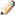 ObjectRequired. This is the object being billed. Enter the object code or search from the Object lookup.ProjectEnter the project number or search from the Project lookup.Sub-AccountEnter the sub-account number or search from the Sub-Account lookup.Sub-ObjectEnter the sub-object or search from the Sub-Object lookup.TitleDescriptionChart CodeUse to search for invoices with a specific chart code. Normally used in conjunction with organization code. Enter a chart code or use the lookup to find one.Document NumberUsed to search for a specific invoice number.Invoice AmountUsed to search for invoices by amount.Invoice Initiator Principal NameUsed to search for invoices initiated by a specific user. Enter a user’s principal name or use the lookup to find one. Method of Invoice TransmissionRequired. Select which method of invoice transmission you wish to generate invoices for, through email or through mail.Organization CodeUse to search for invoices with a specific organization code. Enter an organization code or use the lookup to find one.Print Invoices FromTo search for invoices created after a specific date. Enter a date in the format mm/dd/yyyy or use the calendar tool to select the date.Print Invoices ToTo search for invoices created before a specific date. Enter a date in the format mm/dd/yyyy or use the calendar tool to select the date.Proposal NumberUsed to search for invoices assigned to a specific proposal number. Enter a proposal number or use the lookup to find one.	When Kuali Financials is not integrated with Kuali Research, the Proposal and Award will be the same number.Custom SearchDescriptionCash Controls (CTRL)Allows you to search for funds in the Accounts Receivable module, applied or unapplied.Contracts & Grants Invoices (CINV)Allows you to search for Contracts & Grants invoices.	This search is available when Contracts & Grants Billing is turned on.Customer Credit Memos (CRM) Allows you to search for customer credit memos.Customer Invoices (INV) Allows you to search for invoices.Customer Invoice Writeoffs (INVW) Allows you to search for write-offs that have been processed.Payment Applications (APP) Allows you to search for payment application documents that have been processed.TitleDescriptionCustomer NameTo search for cash control documents based on a particular customer name, enter the name.Customer NumberTo search for cash control documents based on a particular customer number, enter the customer ID or use the lookup to find it.Customer Payment Medium IdentifierTo search for cash control documents based on a particular payment medium, specify the medium.	Payment medium codes identify different means of payment. For example, payment may occur via Cash Receipt document, through the Wire Claim process, from a lockbox, via credit card, etc.Ledger Document TypeTo search for cash control documents associated with a particular ledger document type, enter the appropriate type code or use the lookup to find it.Lockbox NumberTo search for cash control documents based on the lockbox number for the processing organization, enter the number of the appropriate lockbox.Payment Medium CodeTo search for cash control documents based on a particular payment medium code, select the appropriate code from the list or use the lookup to find it.Processing Chart CodeTo search for case control documents based on the processing organization associated with them, use this field and the Processing Organization Code field. Select the appropriate chart code from the list or use the lookup to find it.Processing Organization CodeTo search for cash control documents based on the processing organization associated with them, use this field and the Processing Chart Code field. Enter the appropriate organization code or use the lookup to find itTitleDescriptionBilling Chart CodeTo search for Contracts & Grants invoices based on the billing organization associated with them, use this field and the Billing Organization Code field. Select the appropriate chart code from the list or use the lookup to find it.Billing Organization CodeTo search for Contracts & Grants invoices based on the billing organization associated with them, use this field and the Billing Chart Code field. Enter the appropriate organization code or use the lookup to find it.Customer NameTo search for Contracts & Grants invoices based on a particular customer name, enter the name. Customer NumberTo search for Contracts & Grants invoices based on a particular customer number, enter the customer ID or use the lookup to find it.Processing Chart CodeTo search for Contracts & Grants invoices based on the processing organization associated with them, use this field and the Processing Organization Code field. Select the appropriate chart code from the list or use the lookup to find it.Processing Organization CodeTo search for Contracts & Grants invoices based on the processing organization associated with them, use this field and the Processing Chart Code field. Enter the appropriate organization code or use the lookup to find it.Proposal NumberTo search for Contracts & Grants invoices for a particular proposal, enter the proposal number or use the lookup to find it.	When Kuali Financials is not integrated with Kuali Research, the Proposal and Award will be the same number.TitleDescriptionBilling Chart CodeTo search for customer credit memos based on the billing organization associated with them, use this field and the Billing Organization Code field. Select the appropriate chart code from the list or use the lookup to find it.Billing Organization CodeTo search for customer credit memos based on the billing organization associated with them, use this field and the Billing Chart Code field. Enter the appropriate organization code or use the lookup to find it.Customer NameTo search for customer credit memos based on a particular customer name, enter the name. Customer NumberTo search for customer credit memos based on a particular customer number, enter the customer ID or use the lookup to find it.Invoice Item CodeTo search for customer credit memos specifying a particular item, enter the item code.Invoice Reference NumberTo search for customer credit memos based on an associated invoice reference number, enter the reference number.Processing Chart CodeTo search for customer credit memos based on the processing organization associated with them, use this field and the Processing Organization Code field. Select the appropriate chart code from the list or use the lookup to find it.Processing Organization CodeTo search for customer credit memos based on the processing organization associated with them, use this field and the Processing Chart Code field. Enter the appropriate organization code or use the lookup to find it.TitleDescriptionCustomer NameTo search for invoices based on a particular customer name, enter the name.Customer NumberTo search for invoices based on a particular customer number, enter the customer ID or use the lookup to find it.Billing Chart CodeTo search for invoices based on the billing organization associated with them, use this field and the Billing Organization Code field. Select the appropriate chart code from the list or use the lookup to find it.Billing Organization CodeTo search for invoices based on the billing organization associated with them, use this field and the Billing Chart Code field. Enter the appropriate organization code or use the lookup to find it.Invoice Item CodeTo search for invoices specifying a particular item, enter the item code.Parent Invoice NumberIf searching for invoices that were created using recurring invoice functionality, enter the invoice number of the parent - that is, the master invoice from which the recurrent invoices were created.Processing Chart CodeTo search for invoices based on the processing organization associated with them, use this field and the Processing Organization Code field. Select the appropriate chart code from the list or use the lookup to find it.Processing Organization CodeTo search for invoices based on the processing organization associated with them, use this field and the Processing Chart Code field. Enter the appropriate organization code or use the lookup to find it.TitleDescriptionCustomer NameTo search for customer invoice write offs based on a particular customer name, enter the name. Customer NumberTo search for customer invoice write offs based on a particular customer number, enter the customer ID or use the lookup to find it.Billing Chart CodeTo search for customer invoice write offs based on the billing organization associated with them, use this field and the Billing Organization Code field. Select the appropriate chart code from the list or use the lookup to find it.Billing Organization CodeTo search for customer invoice write offs based on the billing organization associated with them, use this field and the Billing Chart Code field. Enter the appropriate organization code or use the lookup to find it.Invoice Reference NumberTo search for customer invoice write offs based on an associated invoice reference number, enter the appropriate number.Processing Chart CodeTo search for customer invoice write offs based on the processing organization associated with them, use this field and the Processing Organization Code field. Select the appropriate chart code from the list or use the lookup to find it.Processing Organization CodeTo search for customer invoice write offs based on the processing organization associated with them, use this field and the Processing Chart Code field. Enter the appropriate organization code or use the lookup to find it.TitleDescriptionBilling Chart CodeTo search for payment applications based on the billing organization associated with them, use this field and the Billing Organization Code field. Select the appropriate chart code from the list or use the lookup to find it.Billing Organization CodeTo search for payment applications based on the billing organization associated with them, use this field and the Billing Chart Code field. Enter the appropriate organization code or use the lookup to find it.Invoice Applied Customer NameTo search for payment applications based on a particular customer to whom funds have already been applied, enter the customer name in this field or enter the customer number in the Invoice Applied Customer Number field.Invoice Applied Customer NumberTo search for payment applications based on a particular customer to whom funds have already been applied, enter the appropriate customer ID or use the lookup to find it. Alternatively, you may specify the customer name in the Invoice Applied Customer Name field.Invoice Reference NumberTo search for payment applications based on an associated invoice reference number, enter the appropriate number.Processing Chart CodeTo search for payment applications based on the processing organization associated with them, use this field and the Processing Organization Code field. Select the appropriate chart code from the list or use the lookup to find it.Processing Organization CodeTo search for payment applications based on the processing organization associated with them, use this field and the Processing Chart Code field. Enter the appropriate organization code or use the lookup to find it.Unapplied Customer NameTo search for payments that had unapplied funds for a particular customer, enter the customer name in this field or enter the customer number in the Unapplied Customer Number fieldUnapplied Customer NumberTo search for payments that had unapplied funds for a particular customer, enter the customer ID or use the lookup to find it. Alternatively, you may specify the customer name in the Unapplied Customer Name fieldReportDescriptionBilling StatementAllows you to print a summary or detailed report of a customer's account.Collection Activity ReportProvides a means for AR Collectors to search for or print collection activity event details. From the search results, certain data in the collection activity event may be updated.	Displays when Contracts & Grants Billing is turned on.	Only users with the AR Collector role will be able to return search results.Contracts & Grants Aging ReportAllows AR Collectors to return a report or print file of outstanding Contracts & Grants Invoices for customers, along with how long the invoices have been outstanding.	Displays when Contracts & Grants Billing is turned on.Contracts & Grants Invoice Document Error Log ReportReturns a report or print file of the errors encountered during the batch and manual Contracts & Grants Invoice creation processes.	Displays when Contracts & Grants Billing is turned on.Customer Aging ReportReturns a report showing how long invoices from each customer have been outstanding.Customer History ReportReturns all Accounts Receivable activity for a customer.Customer Invoice ReportAllows you to generate a print file of customer invoices by billing organization, processing organization or user ID.Federal Financial ReportProduces a print file of Federal Form SF425 and/or SF425A to send to the appropriate organizations.	Displays when Contracts & Grants Billing is turned on.Letter of Credit Draw ReportAllows you to search for or print two reports pertaining to letter of credit draws. The Amounts Not Drawn Report displays Letter of Credit Review documents where the amount drawn was drew less than the full amount available to draw. The Detail Report displays all Letter of Credit Review documents.	Displays when Contracts & Grants Billing is turned on.Milestone ReportReturns a report or print file of milestones.	Displays when Contracts & Grants Billing is turned on.Outstanding Invoice ReportReturns a report or print file of invoices that are not yet paid.	Displays when Contracts & Grants Billing is turned on.Payment History ReportReturns a report or print file of Payment Application documents.	Displays when Contracts & Grants Billing is turned on.Suspended Invoice Detail ReportAllows you to search for or print a list of suspended Contracts & Grants invoices.	Displays when Contracts & Grants Billing is turned on.Suspended Invoice Summary ReportAllows you to search for or print a report summarizing the number of suspended Contracts & Grants invoices by suspension category.	Displays when Contracts & Grants Billing is turned on.Tickler ReportAllows AR Collectors to search for or print a report of collection activity events flagged for follow-up.	Displays when Contracts & Grants Billing is turned on.	Only users with the AR Collector role will be able to return search results.FieldDescriptionAccount NumberThe ID number for the account.Chart CodeThe chart code for the billing organization.Customer NumberThe customer number for the billing statement.Include Zero Balance CustomersClick yes to include customers that have a zero outstanding balance or no to exclude them.Organization CodeThe organization code for the billing organization.Statement FormatSelect Summary or Detail.FieldDescriptionAccount NumberThe ID number for the award account associated with the collection activity.Agency NumberThe agency number that was billed on the Contracts & Grants Invoice associated with the collection activity.Chart CodeThe chart code of the award account that the collection activity is associated with.Collection Activity TypeSelect the type of collection activity from the list.Collector Principal NameEnter the name of the AR Collector assigned to specific customers or use the lookup to find it.Document NumberThe document number of the Contracts & Grants Invoice that the collection activity is associated with.Proposal NumberThe proposal number that was billed against on the Contracts & Grants Invoice associated with the collection activity.FieldDescriptionAccount Chart CodeRequired if Account report option is selected. Enter the chart code associated with the award or use the lookup to find it.Account NumberRequired if Account report option is selected. Enter the account number associated with the award or use the lookup to find it.Award Document NumberA number outside the system that is assigned to the Award.Award End Date FromTo search for awards with an end date during a particular period of time, enter the first date in the desired range of dates. You may also use the calendar tool to select the date.Award End Date ToTo search for awards with an end date during a particular period of time, enter the last date in the desired range of dates. You may also use the calendar tool to select the date.CG Account Responsibility IDSelect the Contracts & Grants Processor associated with the Account.Collector Principal NameEnter the name of the AR Collector associated with the customer or use the lookup to find it.Customer NumberEnter the customer number associated with the invoices or use the lookup to find it.Fund Manager Principal NameEnter the name of the Fund Manager associated with the award or use the lookup to find it.Invoice Amount FromTo search for invoices with an invoice amount falling into a certain dollar range, enter the lowest amount in the desired range.Invoice Amount ToTo search for invoices with an invoice amount falling into a certain dollar range, enter the highest amount in the desired range.Invoice Due Date FromTo search for invoices with a due date during a particular period of time, enter the first date in the desired range of dates. You may also use the calendar tool to select the date.Invoice Due Date ToTo search for invoices with a due date during a particular period of time, enter the last date in the desired range of dates. You may also use the calendar tool to select the date.Invoices Marked as FinalSelect from the list based on whether you wish to view only invoices marked as final, invoices not marked as final or both.Organization Invoice NumberThe number uniquely assigned to this invoice record as it exists in the billing organization's accounting system.Processing/Billing Chart CodeRequired if Processing Organization or Billing Organization report option is selected. Enter the chart code for the invoices or use the lookup to find it.Processing/Billing Organization CodeRequired if Processing Organization or Billing Organization report option is selected. Enter the organization code for the invoices or use the lookup to find it.Proposal NumberEnter the proposal number associated with the invoices or use the lookup to find it.Report OptionRequired. Choose whether to generate the report for a processing organization, a billing organization, or an account.Report Run DateRequired. Invoices created through this date are included in the report.FieldDescriptionAccountsThe ID number(s) for the award account(s) associated with the error.Award Start Date FromTo search for awards with a start date during a particular period of time, enter the first date in the desired range of dates. You may also use the calendar tool to select the date.Award Start Date ToTo search for awards with a start date during a particular period of time, enter the last date in the desired range of dates. You may also use the calendar tool to select the date.Award Stop Date FromTo search for awards with a stop date during a particular period of time, enter the first date in the desired range of dates. You may also use the calendar tool to select the date.Award Stop Date ToTo search for awards with a stop date during a particular period of time, enter the last date in the desired range of dates. You may also use the calendar tool to select the date.Award Total AmountThe total dollar amount calculated from Direct Cost Amount + Indirect Cost Amount for the Award.Cumulative ExpensesThe total dollar amount of expenses billed to an award.Error Date FromTo search for errors created during a particular period of time, enter the first date in the desired range of dates. You may also use the calendar tool to select the date.Error Date ToTo search for error created during a particular period of time, enter the last date in the desired range of dates. You may also use the calendar tool to select the date.Primary Fund ManagerEnter the name of the primary fund manager for the award(s) or use the lookup to find it.ProcessSelect the invoice creation process for which you wish to view the errors.Proposal NumberTo search for errors for a particular proposal, enter the proposal number or use the lookup to find it.	When Kuali Financials is not integrated with Kuali Research, the Proposal and Award will be the same number.FieldDescriptionAccount Chart CodeRequired. Enter the chart code for the account.	When the parameter Accounts_Can_Cross_Charts is set to No, the system derives the chart code from the account number entered, and an entry in this field is not required.Account NumberRequired. Enter the ID number for the account.Processing/Billing Chart CodeRequired. Enter the chart code for the report data.Processing/Billing Organization CodeRequired. Enter the organization code for the report data.Report OptionChoose whether to generate the report for a processing organization, a billing organization, or an account. Report Run Date FromRequired. Enter the start date for the reporting periodReport Run Date ToRequired. Enter the end date for the reporting periodFieldDescriptionBilling DateThe date the invoice was created (not populated for CRM, APP, INVW)Document DescriptionThe description field from the Kuali Financials documentDocument NumberThe Kuali Financials document numberDocument TypeThe AR document types (INV, CRM, APP, INVW)Due/Approved DateThe due date of the invoice or the approved date if the doc type is CRM, APP or INVW.Original Document AmountThe original amount of the AR documentUnpaid/Unapplied AmountFor INV docs, this is the open amount of the invoice. For APP docs, this will be the unapplied amount. For CRM and INVW this will be zero.FieldDescriptionChart CodeThe chart code for the desired invoice. Org TypeThe organization type for the desired invoice. Organization CodeThe organization code for the desired invoice. Print invoices for dateThe date of the invoice.User IdThe user ID of the person who generated the desired invoice. FieldDescriptionAgency NumberRequired if Federal Form SF425A is selected. Enter the proposal number or use the lookup to find it.Federal FormRequired. Select the federal form to be generated.Print Invoices for Calendar YearRequired. Enter the calendar year for which you are reporting.Proposal NumberRequired if Federal Form SF425 is selected. Enter the proposal number or use the lookup to find it.	When Kuali Financials is not integrated with Kuali Research, the Proposal and Award will be the same number.Reporting PeriodRequired. Select the reporting period for which you are reporting.FieldDescriptionAmount Available to DrawEnter the exact amount available to draw to search for or use greater than, equal to or less than ranges.  Amount To DrawEnter the exact draw amount to search for or use greater than, equal to or less than ranges.  Claim on Cash BalanceEnter the exact claim on cash balance amount to search for or use greater than, equal to or less than ranges.  COC Review Create Date ToTo search for LOC Review documents created during a particular period of time, enter the last date in the desired range of dates. You may also use the calendar tool to select the date.Document NumberThe unique document number for the Letter of Credit Review document.Funds Not DrawnEnter the exact funds not drawn amount to search for or use greater than, equal to or less than ranges.  Letter of Credit FundSelect a value from this list to return only Letter of Credit draws for a particular Letter of Credit Fund.Letter of Credit Fund GroupSelect a value from this list to return only Letter of Credit draws for a particular Letter of Credit Fund Group.LOC Review Create Date FromTo search for LOC Review documents created during a particular period of time, enter the first date in the desired range of dates. You may also use the calendar tool to select the date.Report TypeSelect which report format you wish to create. Selecting Amounts Not Drawn limits results to only amounts not drawn, and ignores other search criteria that may otherwise return additional data.FieldDescriptionActiveSelect whether you wish to view active, inactive or all milestones.Award Account NumberEnter the ID number for the account associated with the award that the milestone belongs to or use the lookup to find it.Award Chart CodeEnter the chart code for the account associated with the award that the milestone belongs to or use the lookup to find it.BilledSelect whether you wish to view billed, unbilled or all milestones.Estimated Completion Date FromTo search for milestones with an estimated completion date during a particular period of time, enter the first date in the desired range of dates. You may also use the calendar tool to select the date.Estimated Completion Date ToTo search for milestones with an estimated completion date during a particular period of time, enter the last date in the desired range of dates. You may also use the calendar tool to select the date.Proposal NumberEnter the proposal number associated with the milestone or use the lookup to find it.FieldDescriptionAge in DaysEnter the exact age of the invoices to search for or use greater than, equal to or less than ranges.  Customer NumberEnter the customer number for which you wish to view outstanding invoices or use the lookup to find it.Document NumberThe document number of the outstanding Contracts & Grants Invoice.Due Date FromTo search for outstanding invoices with a due date during a particular period of time, enter the first date in the desired range of dates. You may also use the calendar tool to select the date.Invoice AmountThe exact invoice amount you wish to search on.Invoice Date FromTo search for outstanding invoices created during a particular period of time, enter the first date in the desired range of dates. You may also use the calendar tool to select the date.Invoice Date ToTo search for outstanding invoices created during a particular period of time, enter the last date in the desired range of dates. You may also use the calendar tool to select the date.Invoice Report OptionsSelect whether you wish to all outstanding invoices or only those that are past due.Invoice TypeSelect the type of outstanding invoice to report on from the list.Proposal NumberTo search for outstanding invoices for a particular proposal, enter the proposal number or use the lookup to find it.	When Kuali Financials is not integrated with Kuali Research, the Proposal and Award will be the same number.Remaining AmountThe exact amount remaining to be paid on the invoice.FieldDescriptionApplied IndicatorSelect whether to view payments that have been applied, not applied, or both.Customer NumberTo search for payments for a specific customer, enter the customer number or use the lookup to find it.Invoice AmountEnter the exact invoice amount to search for or use greater than, equal to or less than ranges.  Invoice Document NumberThe unique document number for the Contracts & Grants Invoice document that the Payment Application was applied to.Payment AmountEnter the exact payment amount to search for or use greater than, equal to or less than ranges.  Payment Application Document NumberThe unique document number for the Payment Application document.Payment Date FromTo search for payments created during a particular period of time, enter the first date in the desired range of dates. You may also use the calendar tool to select the date.Payment Date ToTo search for payments created during a particular period of time, enter the last date in the desired range of dates. You may also use the calendar tool to select the date.Proposal NumberTo search for outstanding invoices for a particular proposal, enter the proposal number or use the lookup to find it.	When Kuali Financials is not integrated with Kuali Research, the Proposal and Award will be the same number.Reversed IndicatorThis field has no functionality and will be removed in a future release.FieldDescriptionAward TotalThe total dollar amount calculated from Direct Cost Amount + Indirect Cost Amount for the Award. Enter the amount to search for or use greater than, equal to or less than ranges.  Document NumberThe unique document number for the Contracts & Grants Invoice.Fund Manager NameEnter the name of the Fund Manager or use the lookup to find it.Letter of Credit Fund GroupEnter the Letter of Credit Fund Group code or use the lookup to find it.Project Director NameEnter the name of the Project Director or use the lookup to find it.Suspension Category CodeThe unique code assigned to the suspension category.FieldDescriptionSuspension Category CodeThe unique code assigned to the suspension category.FieldDescriptionAgency NumberEnter the agency number that was billed on the Contracts & Grants Invoice associated with the collection activity that is to be followed-up on, or use the lookup to find it.Collection Activity TypeSelect the type of collection activity from the list.Collector Enter the AR Collector Principal Name or use the lookup to find it.CompletedSelect whether you wish to view completed, not completed or all collection activities to be followed-up on.Follow-up Date FromTo search for collection activities with a follow-up date during a particular period of time, enter the first date in the desired range of dates. You may also use the calendar tool to select the date.Follow-up Date ToTo search for collection activities with a follow-up date during a particular period of time, enter the last date in the desired range of dates. You may also use the calendar tool to select the date.Proposal NumberEnter the proposal number that was billed against on the Contracts & Grants Invoice associated with the collection activity that is to be followed-up on, or use the lookup to find it.DocumentDescriptionBilling FrequencyMaintains the billing frequencies that can be assigned to an award to indicate when an award should be invoiced.	Displays when Contracts & Grants Billing is turned on.CustomerIdentifies a customer for billing purposes.Collection Activity TypeDefines various steps taken to collect on outstanding invoice balances from customers, used on the Contracts & Grants Collection Activity document.Collection EventFacilitates editing of existing collection events to correct errors or add information.Cost CategoryDefines the categories used to group expenditures on invoices generated for cost reimbursable Awards, and assigns object codes to the categories.Customer Address TypeDistinguishes between primary and alternative addresses for customers. A customer can only have one primary address but can have many alternate addresses.Customer Invoice Item CodeSets up identifiers for default information for items or services being invoiced in the Accounts Receivable Customer Invoice document.Customer TypeCategorizes various business types for customers (Individual, private business, etc.)Dunning CampaignDefines a series of progressively stronger letters sent to customers asking for payment of past due invoices.Dunning Letter TemplateDefines the letters used in each dunning campaign, and provides a means for uploading the templates used to generate the dunning letter pdf files.Invoice RecurrenceCreates a recurrence record for existing customer invoices so that future invoices will be automatically created based on the recurrence details in this maintenance document.Invoice TemplateDefines the invoice formats and, if restricted, the orgs that can use them. Also provides a means for uploading the templates used to create the invoice pdf files.Method of Invoice TransmissionDefines the ways an invoice can be sent to a customer (by email, through the mail).Milestone ScheduleDefines the schedule of events that are billable for Awards that are set up with the invoicing option of milestone, along with the associated amounts and estimated completion date for each event.Organization OptionsDefines invoice and remit-to information for an accounts receivable billing organization. It also links the billing organization to a processing organization that is defined in the System Information table.Organization Accounting DefaultDefines accounting defaults for an accounts receivable billing organization.Payment MediumDefines payment types (check, credit card, etc.) for use on the Cash Control document.Predetermined Billing ScheduleDefines the schedule of dates and associated amounts that are billable for Awards that are set up with the invoicing option of predetermined billing schedule.System InformationDefines data specific to each accounts receivable processing organization.TitleDescriptionActive IndicatorIndicates whether this billing frequency code is active or inactive. Remove the check mark to deactivate this code.Billing Frequency CodeDisplay-only. A code to designate the billing frequency.Examples include:ANNU = Annually
MNTH = Monthly
MILE = MilestoneBilling Frequency DescriptionRequired. The description of this billing frequency.Grace Period DaysRequired. The number of days after the end of a billing period before an invoice will be generated.Title Description Active IndicatorIndicates whether this customer code is active or inactive. Remove the check mark to deactivate this customer code. After inactive, a customer may not have any further invoices issued to them; however, payments will continue to be accepted.Customer NameRequired. The textual name that commonly references or represents the customer organization.Customer NumberDisplay only. A unique number assigned to identify each vendor/organization as a customer.Customer Record Add DateDisplay only. The date this Customer record was added to the data base.Customer TypeRequired. The grouping for the desired type of customer (Individual, private business, etc.). Existing customer types may be retrieved from the list or from the lookup.Invoice TemplateOptional: The invoice template that will be used when invoices are generated for this customer. Existing templates may be retrieved from the list or from the lookup.	Invoice Templates can be restricted by chart and organization.	This field will only display if Contracts & Grants Billing is turned on.Last Activity DateDisplay only. The most recent date on which any part of the Customer record was changed.Last Address Change DateDisplay only. The date this customer's address was last changed.Title Description Credit Approved ByOptional. The name of the user who authorized credit for this customer.Credit Limit AmountOptional. The maximum amount of credit to extend to this customer.Tax Exempt IndicatorOptional. Checked box indicates that the customer's tax status is exempt.Tax NumberOptional. Enter the social security number or tax number associated with the payee.Tax Number TypeOptional. Indicates the type of tax ID (if any) entered above. Selections available are FEIN,SSN, or NONE.Title Description 800 Phone NumberOptional. A toll-free number for this customer.Birth DateOptional. The customer's date of birth. Select the date using the calendar.Contact NameOptional. The name of the primary contact for this customer.Contact Phone NumberOptional. The contact person's phone number.Email AddressOptional. The customer's email address.Fax NumberOptional. A fax number for this customer.Phone NumberOptional. A phone number for this customer.Title Description Address 1Required. The customer's street address.Address 2Optional. The second line of the address for this customer.Address End DateOptional. The date on which this address will no longer be valid. Enter a date or use the calendar tool to find it.Address NameRequired. The customer name associated with the address.Address TypeRequired. The type of address (default choices are Alternate, Primary, or Temporary). Existing address types may be retrieved from the list or from the lookup.CityRequired. The city for this customer address.Copies to PrintOptional. The number of invoice copies that will be generated for printing when Method of Invoice Transmission is Through Mail.	This field will only display if Contracts & Grants Billing is turned on.CountryRequired. The country for the customer address. Existing countries may be selected from the list or from the lookup.Email AddressOptional. An email address associated with this address for the customer.International Postal CodeOptional. The applicable postal code for a customer address outside of the United States.International ProvinceOptional. The name of a province for a customer address outside of the United States such as in Canada.Invoice TemplateOptional. The invoice template associated with this address. Existing countries may be selected from the list or from the lookup.	Invoice Templates can be restricted by chart and organization.	This value will display in the Transmission Details tab on the Contracts & Grants Invoice tab.	This field will only display if Contracts & Grants Billing is turned on.Method of Invoice TransmissionOptional. The method the invoice will be transmitted (Through Email or Through Mail)	This value will display in the Transmission Details tab on the Contracts & Grants Invoice tab.	This field will only display if Contracts & Grants Billing is turned on.Number of Envelopes to PrintOptional. The number of envelopes that will be generated for printing when Method of Invoice Transmission is Through Mail.	This field will only display if Contracts & Grants Billing is turned on.Postal CodeOptional. The postal zip code for this customer address.StateThe state for this customer address. Existing state abbreviations may be retrieved from the list.Title DescriptionBankruptcy DateOptional. The date the customer filed bankruptcy. Enter a date in the format mm/dd/yyyy or use the calendar tool to find it.Bankruptcy Review DateOptional. The date the bankruptcy review was completed. Enter a date in the format mm/dd/yyyy or use the calendar tool to find it.Bankruptcy TypeOptional. The type of bankruptcy the customer has filed. Select a value from the list. Stop WorkOptional. Check this box to indicate if work has stopped on this customer.	Invoices will suspend when the Stop Work flag is checked.Stop Work ReasonOptional. Enter the reason work has stopped on this customer. 	This field is required when Stop Work is checked.Title Description Active IndicatorIndicates whether this collection activity type code is active or inactive. Remove the check mark to deactivate this code.Collection Activity Type Code Display Only. A code that identifies a type of collection activity.Collection Activity Type DescriptionRequired. A description for this type of collection activity.Title Description Collection Activity CommentRequired. Enter a comment with additional information relating to the collection activity.Collection Activity DateRequired. The date the collection activity was performed. Enter a date or use the calendar tool to find it.Collection Activity TypeRequired. The type of collection activity. Existing collection activity types may be retrieved from the list or from the lookup.Completed DateRequired. The date that the follow-up for this collection activity was completed. This date determines whether or not a collection activity is displayed in the Tickler Report. Enter a date or use the calendar tool to find it.Collection Event CodeSystem generated unique identifying code.Follow-up DateRequired. The date that the follow-up for this collection activity was completed. This date determines whether or not a collection activity is displayed in the Tickler Report. Enter a date or use the calendar tool to find it.Title Description Active IndicatorIndicates whether this cost category code is active or inactive. Remove the check mark to deactivate this code.Cost Category Code A unique code assigned to this cost category.Cost Category NameRequired. A description for this cost category.Indirect Cost IndicatorIndicates whether expenditures in this cost category will be included in the Total Indirect Cost amount on the Contracts & Grants invoice. Check the box to indicate if this cost category should be included as indirect cost on the Contracts & Grants invoice, remove the check mark if this cost category should not be included as indirect cost on the Contracts & Grants invoice.Title Description Active IndicatorIndicates whether this object code is active or inactive for the cost category. Remove the check mark to deactivate this object code.Chart CodeRequired. Select the chart code to which the object code belongs, or select it from the lookup.Object CodesRequired. Enter the object codes to assign to the cost category or select it from the lookup. Title Description Active IndicatorIndicates whether this object level is active or inactive. Remove the check mark to deactivate this object level.Chart CodeRequired. Select the chart code to which the object level belongs, or select it from the lookup.Object LevelsRequired. Enter the object level to assign to the cost category or select it from the lookup. Title Description Active IndicatorIndicates whether this object consolidation is active or inactive. Remove the check mark to deactivate this object consolidation.Chart CodeRequired. Select the chart code to which the object consolidation belongs, or select it from the lookup.Object ConsolidationsRequired. Enter the object consolidation to assign to the cost category or select it from the lookup. Title Description Active IndicatorIndicates whether this customer address type code is active or inactive. Remove the check mark to deactivate this code.Customer Address Type CodeA code that identifies a type of customer address.Customer Address Type DescriptionRequired. A description for this type of customer address.Title Description Billing ChartRequired. The Chart of Accounts code to be used for the customer billing. Existing chart codes may be retrieved from the lookup.Billing OrganizationRequired. The organization code for this customer billing. Existing organization codes may be retrieved from the lookup.Title Description Active IndicatorIndicates whether this invoice item code is active or inactive. Remove the check mark to deactivate this code.Item Code Required. A identifying code for this item; must be unique within the billing codes for the billing organization.Item DescriptionRequired. A description of this item; used as the invoice line item description and displays on the printed invoice.Item PriceOptional. The unit price for this item.Item QuantityOptional. The standard quantity for this item. This value will be multiplied by the item price to arrive at the pre-sales-tax invoice line item total.Item Unit Of MeasureOptional. The unit of measure for this item.Related Stock NumberOptional. A stock number for this item if applicable.TaxableOptional. Indicates if this item is subject to sales tax. Remove the check mark to exempt from sales tax.Title Description Account NumberA default account number to be used on this customer invoice item code. Existing account numbers may be retrieved from the lookup.Chart CodeThe Chart of Accounts code for a default account if desired. Existing chart codes may be retrieved from the lookup.Object CodeA default object code to be used on this customer invoice item code. Existing object codes may be retrieved from the lookup.Organization Reference IdentifierA default organization reference identifier to be used on this customer invoice item code if desired.Project CodeA default project code to be used on this customer invoice item code. Existing project codes may be retrieved from the lookup.Sub Account NumberA default account sub account number to be used on this customer invoice item code. Existing sub account numbers may be retrieved from the lookup.Sub Object CodeA default sub object code to be used on this customer invoice item code. Existing sub object codes may be retrieved from the lookup.Title Description Active IndicatorIndicates whether this customer type code is active or inactive. Remove the check mark to deactivate this code. Customer Type CodeA unique code to identify this type of customer.Customer Type DescriptionRequired. A description for this customer type.Title Description Active IndicatorIndicates whether this dunning campaign is active or inactive. Remove the check mark to deactivate the dunning campaign.Dunning Campaign DescriptionRequired. A description for this dunning campaign.Dunning Campaign IDRequired. A unique code assigned to this dunning campaign.Title Description Active IndicatorIndicates whether this dunning letter distribution is active or inactive. Remove the check mark to deactivate the dunning letter distribution.Days Past DueRequired. Select the aging bucket to be assigned to a dunning letter template.Send Dunning LetterIndicates whether a letter is sent for this aging bucket or not. Check the box to send the letter, remove the checkmark to suppress sending the letter.Title Title Description Billing Chart CodeRequired. An alphanumeric value that uniquely identifies the single chart that is associated with the billing organization. Select the appropriate code or use the lookup to find it.Required. An alphanumeric value that uniquely identifies the single chart that is associated with the billing organization. Select the appropriate code or use the lookup to find it.Billing Organization CodeRequired. An organization that bills customers for goods or services that generate revenue. Either enter the appropriate code or use the lookup to find it. The organization must be designated as a billing organization in the Organization Options document before you can use it in the Accounts Receivable module. It must also be under the Processing Chart-Organization listed above (also designated in the Organization Options table).Required. An organization that bills customers for goods or services that generate revenue. Either enter the appropriate code or use the lookup to find it. The organization must be designated as a billing organization in the Organization Options document before you can use it in the Accounts Receivable module. It must also be under the Processing Chart-Organization listed above (also designated in the Organization Options table).Title Description Active IndicatorIndicates whether this dunning letter template is active or inactive. Remove the check mark to deactivate the template.Dunning Letter Template CodeRequired. A unique code assigned to this dunning letter template.Dunning Letter Template DescriptionRequired. A description for the dunning letter template.Restrict Use by Chart/OrgOptional. Indicates whether the use of this dunning letter template is restricted to the billing organization associated with the template or if any billing organization may use the template. Check the box to restrict access, remove the check mark to remove the restriction.Title Description Active IndicatorIndicates whether this invoice recurrence is active or inactive. Remove the check mark to deactivate recurrence.Customer NameDisplay only. The customer number of the customer to whom the invoice applies.Customer NumberDisplay only. The name of the customer to whom the invoice applies.Invoice Initiator NameOptional. The name of the person listed as the creator of the recurring invoice. Existing names may be retrieved from the lookup. Either this field or the Invoice Initiator Principal Name field must be populated.Invoice Initiator Principal NameOptional. The principal name listed as the creator of the recurring invoice. Existing principal names may be retrieved from the lookup. Either this field or the Invoice Initiator Name field must be populated.Invoice NumberRequired. The existing invoice that is to be used for the recurrence. Existing invoice numbers may be retrieved from the lookup.Recurrence Begin DateRequired. The date when the first invoice recurrence should be created. The date may be retrieved from the calendar tool.Recurrence End DateOptional. The date when the last invoice recurrence should be created. The date may be retrieved from the calendar tool.	You may enter this date and/or the total number of recurrences (see below). If both are entered, the date entered here must match the date of the final recurrence.Recurrence Interval CodeRequired. The interval at which recurring invoices are to be created, such as monthly or quarterly. Existing intervals may be retrieved from the list.Total Number of RecurrencesOptional. The number of times the recurrence should occur. 	You may enter the total number of recurrences and/or a recurrence end date (see above). If both are entered, the date of the final recurrence must match the recurrence end date specified.Title Title Description Billing Chart CodeRequired. An alphanumeric value that uniquely identifies the single chart that is associated with the billing organization. Select the appropriate code from the list or use the lookup to find it.Required. An alphanumeric value that uniquely identifies the single chart that is associated with the billing organization. Select the appropriate code from the list or use the lookup to find it.Billing Organization CodeRequired. An organization that bills customers for goods or services that generate revenue. Either enter the appropriate code or use the lookup to find it. The organization must be designated as a billing organization in the Organization Options document before you can use it in the Accounts Receivable module. It must also be under the Processing Chart-Organization listed above (also designated in the Organization Options table).Required. An organization that bills customers for goods or services that generate revenue. Either enter the appropriate code or use the lookup to find it. The organization must be designated as a billing organization in the Organization Options document before you can use it in the Accounts Receivable module. It must also be under the Processing Chart-Organization listed above (also designated in the Organization Options table).Title Description Active IndicatorIndicates whether this Invoice template is active or inactive. Remove the check mark to deactivate the template.Indicates whether this Invoice template is active or inactive. Remove the check mark to deactivate the template.Invoice Template CodeRequired. A unique code assigned to this invoice template.Required. A unique code assigned to this invoice template.Invoice Template DescriptionRequired. A description for the invoice template.Required. A description for the invoice template.Restrict Use by Chart/OrgOptional. Indicates whether the use of this invoice template is restricted to the billing organization associated with the template or if any billing organization may use the template. Check the box to restrict access, remove the check mark to remove the restrictionOptional. Indicates whether the use of this invoice template is restricted to the billing organization associated with the template or if any billing organization may use the template. Check the box to restrict access, remove the check mark to remove the restrictionTitle Description Active IndicatorIndicates whether this method of invoice transmission code is active or inactive. Remove the check mark to deactivate this code.Method of Invoice Transmission CodeRequired. A unique code assigned to this method of invoice transmission.Method of Invoice Transmission DescriptionRequired. A description for this method of invoice transmission.Title Title Description Account NameDisplay only. The name of the account selected. Display only. The name of the account selected. Account NumberDisplay only. The account number selected. Display only. The account number selected. Agency NameDisplay only. The name of the Agency to which the Proposal belongs.Display only. The name of the Agency to which the Proposal belongs.Award Expiration DateDisplay only. The Award Stop Date for the Award associated with the Milestone schedule.Display only. The Award Stop Date for the Award associated with the Milestone schedule.Chart CodeDisplay only. The chart code associated with the selected account.  Display only. The chart code associated with the selected account.  Proposal NumberRequired. The Proposal that the Milestone Schedule will be associated with. Use the lookup to find it. The lookup will display available charts and accounts per award. Required. The Proposal that the Milestone Schedule will be associated with. Use the lookup to find it. The lookup will display available charts and accounts per award. Total Award AmountDisplay only. The total dollar amount calculated from Direct Cost Amount + Indirect Cost Amount for the Award.Display only. The total dollar amount calculated from Direct Cost Amount + Indirect Cost Amount for the Award.Total Amount RemainingDisplay only. The calculated difference between the Total Award Amount and the Total Amount Scheduled.Display only. The calculated difference between the Total Award Amount and the Total Amount Scheduled.Total Scheduled (Account)Display Only. The calculated total of all of the active milestones listed on the Milestone tab for this account.Display Only. The calculated total of all of the active milestones listed on the Milestone tab for this account.Total Scheduled (Award)Display Only. The calculated total of all of the active milestones for all accounts.Display Only. The calculated total of all of the active milestones for all accounts.Title Description Active IndicatorIndicates whether this milestone is active or inactive. Remove the check mark to deactivate this milestone.Actual Completion DateOptional. The date the milestone is completed. Invoices will be created on the actual completion date. Actual completion dates cannot be in the future. BilledDisplay only. Indicates whether the milestone has been invoiced or not.Expected Completion DateRequired. The date the milestone is expected to be completed.Milestone AmountOptional. The billable amount for the milestone.Milestone DescriptionOptional. A description for the milestone.Milestone NumberRequired. A unique number assigned to this milestone.Title Description Billing Chart CodeRequired. The billing Chart of Accounts code to be used for the organization. Enter the appropriate code or use the lookup to find it.Billing Organization CodeRequired. The billing organization code. Existing organization codes may be retrieved from the lookup.Fiscal YearRequired. The fiscal year of the organization accounting default. Existing fiscal years may be retrieved from the lookup.TitleDescriptionAccount NumberThe income account number default for this organization. Existing account numbers may be retrieved from the lookup.Chart CodeThe Chart of Accounts code for the income account default for this billing organization. Existing chart codes may be retrieved from the lookup.Object CodeThe income object code default for this organization. Existing object codes may be retrieved from the lookup. Organization Reference IdentifierOptional. The organization reference identifier if applicable.Project CodeThe income project code default for this organization. Existing project codes may be retrieved from the lookup. Sub Account NumberThe income sub account number default for this organization. Existing sub account numbers may be retrieved from the lookup.Sub-Object CodeThe income sub object code default for this organization. Existing sub object codes may be retrieved from the lookup.TitleDescriptionAccount NumberThe receivable account number default for this organization. Existing account numbers may be retrieved from the lookup.Chart CodeThe Chart of Accounts code for the receivable account default for this billing organization. Existing chart codes may be retrieved from the lookup.Object CodeThe receivable object code default for this organization. Existing object codes may be retrieved from the lookup.Organization Reference IdentifierOptional. The organization reference identifier if applicable.Project CodeThe receivable project code default for this organization. Existing project codes may be retrieved from the lookup.Sub Account NumberThe receivable sub account number default for this organization. Existing sub account numbers may be retrieved from the lookup.Sub-Object CodeThe receivable sub object code default for this organization. Existing sub object codes may be retrieved from the lookup.TitleDescriptionAccount NumberThe write-off account number default for this organization. Existing account numbers may be retrieved from the lookup.Chart CodeThe Chart of Accounts code for the writeoff account default for this billing organization. Existing chart codes may be retrieved from the lookup.Object CodeThe writeoff object code default for this organization. Existing object codes may be retrieved from the lookup.Organization Reference IdentifierOptional. The organization reference identifier if applicable.Project CodeThe write-off project code default for this organization. Existing project codes may be retrieved from the lookup.Sub Account NumberThe writeoff sub account number default for this organization. Existing sub account numbers may be retrieved from the lookup.Sub-Object CodeThe write-off sub object code default for this organization. Existing sub object codes may be retrieved from the lookup.TitleDescriptionBilling Chart CodeThe Chart of Accounts code for billing.Billing Organization CodeThe organization code for billing.Processing Chart CodeThe Chart of Accounts code of the processing organization providing payment processing services to the billing organization. This field is maintained by the system and defaults to the initiating user's chart code.Processing Organization CodeThe organization code of the processing organization providing payment processing services to the billing organization. This field is maintained by the system and defaults to the initiating user's organization code.TitleDescriptionMessage TextA message text description to appear on all printed invoices created by this billing organization.Organization Postal CodeThe postal code representing the location of the billing organization. Existing postal codes may be retrieved from the lookup. This location is used for the sales tax calculation on orders picked up by the customer.Payment Terms TextThe text description of the default payment terms for the invoices to be created by this billing organization. This information will be displayed on the printed invoice.Print OptionsThe available print options that will determine printing on all invoices for this billing organization. Existing options may be retrieved from the list.Remit ToMay be display only, depending upon system configuration. This is the name accounts receivable customers are instructed to make their checks payable to when receiving a printed customer invoice or billing statement.TitleDescriptionAddressThe name for this remit-to address for the billing organization.City NameThe name of the appropriate city of the remit to address.CountryThe country for this remit-to address for the billing organization.Line 1 Street AddressThe line 1 of the appropriate street address.Line 2 Street AddressThe line 2 of the appropriate street address.Postal CodeThe postal code of the remit to address for the organization.State AbbreviationThe state of the remit to address for the organization.TitleDescription800 Phone NumberThe departmental toll-free phone number if applicable. This information will be included on the printed invoice.Fax NumberThe departmental fax number. This information will be included on the printed invoice.Phone NumberRequired. The departmental contact phone number. This information will be included on the printed invoice.TitleDescriptionActive IndicatorIndicates whether this payment medium code is active or inactive. Remove the check mark to deactivate this code.Customer Payment Medium CodeA unique code to identify the payment medium.Customer Payment Medium DescriptionRequired. A familiar name for the payment medium.Title Title Description Account NameDisplay only. The name of the account selected. Display only. The name of the account selected. Account NumberDisplay only. The account number selected. Display only. The account number selected. Agency NameDisplay only. The name of the Agency to which the Proposal belongs.Display only. The name of the Agency to which the Proposal belongs.Award Expiration DateDisplay only. The Award Stop Date for the Award associated with the Milestone schedule.Display only. The Award Stop Date for the Award associated with the Milestone schedule.Chart CodeDisplay only. The chart code associated with the selected account.  Display only. The chart code associated with the selected account.  Proposal NumberRequired. The Proposal that the predetermined billing schedule will be associated with. Use the lookup to find it. The lookup will display available charts and accounts per award. 	When Kuali Financials is not integrated with Kuali Research, the Proposal and Award will be the same number.Required. The Proposal that the predetermined billing schedule will be associated with. Use the lookup to find it. The lookup will display available charts and accounts per award. 	When Kuali Financials is not integrated with Kuali Research, the Proposal and Award will be the same number.Total Amount RemainingDisplay only. The calculated difference between the Total Award Amount and the Total Amount Scheduled.Display only. The calculated difference between the Total Award Amount and the Total Amount Scheduled.Total Award AmountDisplay only. The total dollar amount calculated from Direct Cost Amount + Indirect Cost Amount for the Award.Display only. The total dollar amount calculated from Direct Cost Amount + Indirect Cost Amount for the Award.Total Scheduled (Account)Display Only. The calculated total of all of the active predetermined billing schedules listed on the Scheduled Bills tab for this account.Display Only. The calculated total of all of the active predetermined billing schedules listed on the Scheduled Bills tab for this account.Total Scheduled (Award)Display Only. The calculated total of all of the active predetermined billing schedules for all accounts.Display Only. The calculated total of all of the active predetermined billing schedules for all accounts.TitleDescriptionActive IndicatorIndicates whether this Bill is active or inactive. Remove the check mark to deactivate this Bill.Scheduled Bill AmountRequired. The amount to invoice for the Bill.Scheduled Bill DateOptional. The date the Bill is due.Scheduled Bill DescriptionOptional. A description for the Bill.Scheduled Bill NumberRequired. A unique number assigned to this Bill.BilledDisplay only. Indicates whether the Bill has been invoiced or not.TitleDescriptionActive IndicatorIndicates whether this system information is active or inactive.Lockbox Document Initiator NameThe full name of the lockbox document initiator. Existing initiators may be retrieved from the lookup.Lockbox Document Initiator Principal NameRequired. The principal name of the initiator of the Cash Control document when the document is created by the lockbox process. Existing initiators may be retrieved from the lookup.Lockbox NumberRequired. The bank identifying number for the lockbox. (No two processing organizations can have the same lockbox number in a given fiscal year.)Processing Chart CodeThe chart code of the organization that will be processing the payments for the billing organizations that reports to them as defined in Organization Options.Processing Organization CodeThe organization code of the organization that will be processing the payments for the billing organizations that reports to them as defined in Organization Options.University FEINRequired. The university Federal Identification Number. This is used on the header of printed statements and invoices to customers.University Fiscal YearThe fiscal year relative to accounts receivable processes. All information in this document applies to the specified fiscal year.TitleDescriptionCredit Card Object CodeRequired. The object code used when generating the debit ledger entries for the medium type of Credit Card on the Cash Control document. Existing object codes may be retrieved from the lookup.Discount Object CodeRequired. The object code used when creating a discount line on the customer invoice. Existing discount object codes may be retrieved from the lookup.TitleDescriptionAccount NumberRequired. The account number used as a clearing account when processing accounts receivable activity. Existing clearing account numbers may be retrieved from the lookup.Chart Of AccountRequired. The Chart of Accounts code for the clearing account to be used when processing accounts receivable activity. Existing Chart of Accounts may be retrieved from the lookup.	When the parameter Accounts_Can_Cross_Charts is set to No, the system derives the chart code from the account number entered, and an entry in this field is not required.Object CodeRequired. The object code used as a clearing account when processing accounts receivable activity. Existing clearing object codes may be retrieved from the lookup.Sub Account NumberThe sub account number used as a clearing account when processing accounts receivable activity. Existing clearing sub account numbers may be retrieved from the lookup.Sub-Object CodeThe sub-object code to be used for unapplied payments in processing accounts receivable activity. Existing sub-object codes may be retrieved from the lookup. This field will be used in the General Ledger entries for amounts entered in the Unapplied section of the Payment Application document and used as an offset in the Payment Application document when these unapplied funds are subsequently applied. This segregates unapplied funds in the General Ledger to help in reconciling the AR clearing accounts.Title Description AddressRequired. The name or title for the organization's remit-to address.City NameRequired. The familiar name of the city in the remit to address.CountryOptional. Enter the country for the organization’s remit to address. Line 1 Street AddressRequired. The first line of the remit to street address.Line 2 Street AddressOptional. The second line of the remit to street address.Postal CodeRequired. The postal code of the remit to address. Existing postal codes may be retrieved from the lookup.Remit ToRequired. The remit-to name. This is the name accounts receivable customers are instructed to make their checks payable to when receiving a printed customer invoice or billing statement.StateRequired. The state abbreviation of the remit to address. Existing state abbreviations may be retrieved from the lookup.FunctionDescriptionCustomer CSV UploadAllows you to upload customer records into Financials in CSV format.Customer XML UploadAllows you to upload customer records into Financials in XML format.Lockbox UploadMostly used for testing, this process allows you to upload a Lockbox file.Milestone Schedule UploadAllows you to upload milestone schedules into Financials in a CSV format. 	Use the provided template to create your file:  Milestone_Import_bulk_template.xlxsPredetermined Billing UploadAllows you to upload predetermined billing schedules into Financials in a CSV format. 	Use the provided template to create your file:  Predetermined_Billing_Import.xlsColumnNameRequiredAcustomer NumberNBcustomer NameNCcustomerParentCompanyNumberNDcustomerTypeCodeYEcustomerLastActivityDateNFcustomerTaxTypeCodeYGcustomerTaxNbrYHcustomerActiveIndicatorYIcustomerPhoneNumberNJcustomer800PhoneNumberNKcustomerContactNameNLcustomerContactPhoneNumberNMcustomerFaxNumberNNcustomerBirthDateNOcustomerTaxExemptIndicatorNPcustomerCreditLimitAmountNQcustomerCreditApprovedByNameNRcustomerEmailAddressNScustomerAddressNameYTcustomerLine1StreetAddressNUcustomerLine2StreetAddressNVcustomerCityNameNWcustomerStateCodeNXcustomerZipCodeNYcustomerCountryCodeNZcustomerAddressInternationalProvinceNameNAAcustomerInternationalMailCodeNABcustomerAddressEmailNACcustomerAddressTypeCodeNTitleDescriptionActionsTo load the file, click Add buttonBrowse FileClick Browse button to locate the customer file on your local computer.File IdentifierThe generic name you are assigning to the upload fileNameTypeMax SizeRequired?Special FormattingCustomerCustomerCustomerCustomerCustomercustomer NameCharacters60YescustomerParentCompanyNumberInteger9NocustomerTypeCodeInteger40YescustomerLastActivityDateDate10NoYYYY-MM-DD customerTaxTypeCodeCharacters2YescustomerTaxNbrCharacters4YesFEIN or SSNcustomerActiveIndicatorCharacters1YesY or NcustomerPhoneNumberCharacters20Nocustomer800PhoneNumberCharacters20NocustomerContactNameCharacters40NocustomerContactPhoneNumberCharacters20NocustomerFaxNumberCharacters20NocustomerBirthDateDate10NoYYYY-MM-DD customerTaxExemptIndicatorCharacters1NoY or NcustomerCreditLimitAmountDecimalNoMoney Format (2 decimal places)customerCreditApprovedByNameCharacters40NocustomerEmailAddressCharacters60NoAddressAddressAddressAddressAddresscustomerAddressName	Characters40YescustomerLine1StreetAddressCharacters30NocustomerLine2StreetAddressCharacters30NocustomerCityNameCharacters25NocustomerStateCodeCharacters2NocustomerZipCodeCharacters20NocustomerCountryCodeCharacters2NocustomerAddressInternationalProvinceNameCharacters45NocustomerInternationalMailCode NocustomerEmailAddressCharacters60NocustomerAddressTypeCodeCharacters1NoNameStarting Character PositionLengthRequired?Special FormattingLockbox – 59 CharactersLockbox – 59 CharactersLockbox – 59 CharactersLockbox – 59 CharactersLockbox – 59 CharactersLeading Text116YesBATCH-AR LOCKBOX[blank space]171YesLockbox Number1811YesLeft justified. Must exist in System Information.Date2910YesYYYY-MM-DD format[blank space]391YesBank Name4018YesTotal amount of payments in this lockbox4915YesPadded with zeros. No decimal points. For example, 625.00 would be formatted as follows:000000000062500[blank space]541YesTotal number of payments in this lockbox.555YesPadded zeroes. For example, 5 payments would be formatted as 00005.Payment – 57 CharactersPayment – 57 CharactersPayment – 57 CharactersPayment – 57 CharactersPayment – 57 CharactersSystem Information Chart of Accounts Code12YesSystem Information Organization Code34YesCustomer Number79YesLeft justified.Origination Code162Yes01Invoice Number189YesLeft justifiedBilling Date2710YesYYYY-MM-DD formatTotal Invoice Amount3716YesPadded with zeros. No decimal points. For example, 625.00 would be formatted as follows:000000000062500Applied Amount5314YesPadded with zeros. No decimal points. For example, 625.00 would be formatted as follows:000000000062500Debit/Credit indicator671YesD or C – C indicates that a payment has been received.